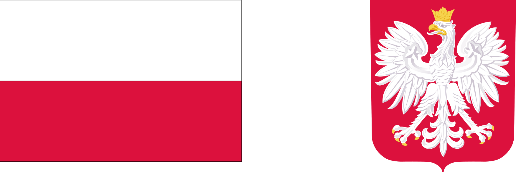 				Załącznik Nr 5 do SWZU  M  O  W  A     Nr  ……/2023  (Projekt umowy)zawarta dnia ………. 2023 roku pomiędzy Gminą Rzepin z siedzibą 
w Rzepinie, 69-110 Rzepin, Plac Ratuszowy 1, NIP : 598-00-05-597,  
REGON : 210966830, reprezentowaną przez: Sławomira Dudzisa – Burmistrza Rzepinaprzy kontrasygnacie Małgorzaty Barwińskiej – Skarbnika Gminy Rzepin, zwanym dalej „Zamawiającym” 	a…………………………………………………….……., zwanym dalej „Wykonawcą”, wspólnie zwanymi dalej „Stronami”.Oświadczenia StronStrony oświadczają, że niniejsza umowa, zwana dalej „umową", została zawarta 
w wyniku udzielenia zamówienia publicznego w trybie podstawowym, o którym mowa w art. 275 pkt 2 ustawy z dnia 11 września 2019 r. - Prawo zamówień publicznych (tekst jednolity - Dz. U. z 2022 r., poz. 1710 z późn. zm.), dalej ustawy Prawo Zamówień PublicznychZamawiający informuje, iż przedmiot zamówienia pn.: Budowa drogi gminnej 
nr 102708F (ul. Bocznej) w Rzepinie współfinansowany jest ze środków Rządowego Funduszu Rozwoju Dróg na 2023 rok.§ 1Przedmiot umowyZamawiający zleca, a Wykonawca przyjmuje do realizacji zamówienie publiczne pn.: „Budowa drogi gminnej nr 102708F (ul. Bocznej) w Rzepinie” - na długości 285,40 m, na działkach nr 387, 603/2, 608, 622/8, 610 – obręb nr 080504_4.0257 – Rzepin miasto.Szczegółowy zakres robót dot. m. in.:korytowania i wykonania nowej konstrukcji drogi,wykonania warstwy wiążącej i ścieralnej drogi z betonu asfaltowegowykonania zjazdów do posesji z betonowej kostki brukowej,wykonania miejsc postojowych z betonowej kostki brukowej,wykonania ciągu pieszo rowerowego z betonowej kostki brukowej,usunięcia kolizji instalacji elektrycznej,wykonania zasilania i instalacji oświetlenia drogowego,montażu słupów i opraw oświetleniowych,wykonania kanalizacji deszczowej oraz przebudowa istniejącego przyłącza kanalizacji sanitarnej i przebudowa istniejącego hydrantu nadziemnego.Szczegółowy zakres oraz sposób wykonania robót budowlanych o którym mowa 
w ust. 1-2 określają:Specyfikacja warunków zamówienia, stanowiąca załącznik Nr 1 do niniejszej umowy,Projekt budowlano-wykonawczy z podziałem na branże wraz z projektem zagospodarowania działki i częścią rysunkową oraz opinią geotechniczną (Dokumentacja Projektowa), stanowiący załącznik Nr 2 do niniejszej umowy,Specyfikacje techniczne wykonania i odbioru robót budowlanych (dalej STWiORB), stanowiące załącznik Nr 3 do niniejszej umowy,Przedmiary robót, stanowiące załącznik Nr 4 do niniejszej umowy 
z zastrzeżeniem ust. 4-6,Złożona oferta, stanowiąca załącznik Nr 5 do umowy,Harmonogram rzeczowo-finansowy, o którym mowa w § 2 ust. 2 i 4 umowy, stanowiący załącznik Nr 6 do umowy.W przypadku rozbieżności w dokumentach wskazanych w ust. 3 wiążące są zapisy wg następującej hierarchii dokumentów:Dokumentacja Projektowa o której mowa w ust. 3 pkt 2 z uwzględnieniem wyjaśnień udzielanych podczas postępowania o udzielenie zamówienia publicznego,specyfikacje techniczne wykonania i odbioru robót budowlanych (STWiORB),przedmiar robót, z zastrzeżeniem ust. 5 i 6.Wynagrodzenie Wykonawcy ma charakter ryczałtu, który stanowi ekwiwalent świadczenia Wykonawcy opisanego w Dokumentacji Projektowej wskazanej 
w ust. 3 pkt 2 umowy oraz w STWIORB.Przedmiar robót ma charakter pomocniczy, co oznacza, że w przypadku, gdy dany rodzaj robót lub ich obmiar lub ich zakres został ujęty w Dokumentacji Projektowej lub w STWIORB – Wykonawca zobowiązuje się wykonać wskazany tam rodzaj robót lub ich obmiar lub ich zakres zgodnie z Dokumentacją Projektową lub STWIORB 
w ramach wynagrodzenia ryczałtowego, nawet jeżeli dany rodzaj robót lub ich obmiar lub ich zakres nie został ujęty w przedmiarze robót.Wszystkie wykonane roboty i dostarczone materiały będą zgodne z DokumentacjąProjektową i STWiORB. W przypadku, gdy materiały lub roboty nie będą w pełni zgodne z Dokumentacją Projektową lub STWiORB i wpłynie to na niezadowalającą jakość robót budowlanych, to takie materiały zostaną zastąpione innymi, a elementy wykonane będą rozebrane i wykonane ponownie na koszt Wykonawcy.Przedmiot umowy należy wykonać zgodnie z Dokumentacją Projektową, STWiORB oraz obowiązującymi przepisami prawa, sztuką budowlaną, wiedzą techniczną, zawartą z Zamawiającym umową, uzgodnieniami z Zamawiającym dokonanymi w trakcie realizacji przedmiotu umowy.Wykonawca winien natychmiast powiadomić Zamawiającego i Inspektora Nadzoru Inwestorskiego (zwanego dalej także Inspektorem Nadzoru) o wykryciu błędów 
w Dokumentacji Projektowej.Wykonawca oświadcza, że zapoznał się z Dokumentacją Projektową i STWIORB, zapoznał się z warunkami prowadzenia robót oraz obiektami i nie zgłasza zastrzeżeń dotyczących przedmiotu umowy i warunków realizacji umowy. Wykonawca oświadcza, że Dokumentacja Projektowa dotycząca przedmiotu umowy jest kompletna i wystarczająca do realizacji zamówienia.§ 2Termin realizacjiWykonawca  zobowiązany  jest  wykonać  całość  przedmiotu  zamówienia w terminie do 7 miesięcy od daty podpisania umowyTermin wykonania poszczególnych elementów robót składających się na przedmiot zamówienia strony określą w Harmonogramie rzeczowo-finansowym, o którym mowa w ust. 4 opracowany przez Wykonawcę na podstawie kosztorysu ofertowego, o którym mowa w § 3 ust. 5 umowyZa termin wykonania zamówienia, o którym mowa w ust. 1 przyjmuje się datę pisemnego zgłoszenia Inwestorowi przez Wykonawcę zakończenia robót, 
z jednoczesnym potwierdzeniem tej okoliczności przez Inspektora Nadzoru 
na ww. zgłoszeniu – w wyniku którego podpisany zostanie protokół odbioru robót, o którym mowa w § 6 ust 1 pkt 3 umowy. Zgłoszenie zakończenia robót potwierdzone przez Inspektora Nadzoru stanowi dokonanie skutecznego zgłoszenia zakończenia robót.Wykonawca w terminie 5 dni roboczych od dnia podpisania umowy  przedstawia  Zamawiającemu  do  akceptacji  Harmonogram  rzeczowo – finansowy (zwany dalej także „Harmonogramem” lub „Harmonogramem zadania” lub „Harmonogramem Inwestycji”) z uwzględnieniem następujących postanowień:określone zostaną terminy rozpoczęcia i zakończenia realizacji poszczególnych etapów rozliczeniowych, z uwzględnieniem pkt 1 i 3,określona zostanie wartość robót przewidzianych w każdym etapie rozliczeniowym, z uwzględnieniem pkt 1 i 3 oraz § 3 ust. 5 ,zapłata wynagrodzenia nastąpi na podstawie faktur częściowych, wystawianych nie częściej niż co miesiąc z uwzględnieniem § 5 ust 2 umowy - za zakres robót wykonanych w tym okresie zgodnie z Harmonogramem,Harmonogram, musi uzyskać pisemną akceptację Zamawiającego. Zamawiający dokona na piśmie zatwierdzenia lub wniesie uwagi do Harmonogramu w terminie 3 dni roboczych od dnia przedłożenia Harmonogramu przez Wykonawcę. Wykonawca jest związany uwagami i zastrzeżeniami Zamawiającego.Wykonawca zobowiązany jest, w terminie 3 dni roboczych od dnia otrzymania uwag i zastrzeżeń, o których mowa w ust. 5 do dostosowania Harmonogramu do wskazań Zamawiającego. W przypadku niedostosowania przez Wykonawcę Harmonogramu do uwag Zamawiającego strony uzgadniają niniejszym, że obowiązującym Wykonawcę Harmonogramem będzie Harmonogram uwzględniający uwagi i zastrzeżenia Zamawiającego, o których mowa w ust. 5.Zmiana Harmonogramu jest dopuszczalna w przypadkach uzasadnionych 
i nie wymaga aneksu do umowy o ile zmiana nie powoduje niezgodności Harmonogramu z postanowieniami umowy. Wniosek o zmianę Harmonogramu wraz z uzasadnieniem składa Zamawiający lub Wykonawca. Zmiana Harmonogramu wymaga zgody obu stron umowy wyrażonej na piśmie. Do zmiany Harmonogramu mają zastosowania także zasady opisane w pkt. 5 i 6. W przypadku dokonania zmiany umowy wpływającej na treść Harmonogramu strony dostosowują Harmonogram do zmienionych zapisów umowy. Zmieniony Harmonogram stanowi załącznik do aneksu do umowy.§ 3WynagrodzenieZa należyte wykonanie przedmiotu umowy, Zamawiający zapłaci Wykonawcy wynagrodzenie w kwocie: .................................... zł netto, plus należny podatek VAT ……%, co stanowi kwotę brutto ............................ zł (słownie: …………………..).Wynagrodzenie, o którym mowa w ust. 1 jest wynagrodzeniem ryczałtowym, obejmuje wszelkie koszty związane z wykonaniem umowy. W ramach wynagrodzenia ryczałtowego Wykonawca zobowiązany jest do wykonania 
z należytą starannością wszelkich robót budowlanych, dostaw i czynności przewidzianych w Dokumentacji Projektowej i STWIORB.W przypadku konieczności zaniechania lub niewykonania całości świadczenia wykonawcy wynikającego z Dokumentacji Projektowej wskazanej w § 1 ust. 3 pkt 2 oraz STWiORB, strony przewidują, że wynagrodzenie Wykonawcy ulegnie zmniejszeniu o wartość prac niewykonanych. Strony przewidują, że minimalna wartość zrealizowanego przez wykonawcę świadczenia obejmie zakres odpowiadający 70 % wynagrodzenia umownego.Strony przewidują możliwość zmiany umowy poprzez zlecenie wykonania prac nieobjętych Dokumentacją Projektową, o której mowa w § 1 ust. 3 pkt 2 lub nieujętych w STWiORB na zasadach określonych w art. 454-455 ustawy Prawo zamówień publicznych za dodatkowym wynagrodzeniem. Roboty ujęte 
w Dokumentacji Projektowej lub STWiORB Wykonawca wykona bez odrębnego wynagrodzenia. Wykonawca nie może wykonywać prac nieobjętych Dokumentacją projektową bez uprzedniej zgody Zamawiającego wyrażonej na piśmie przez osoby umocowane do reprezentowania Zamawiającego - pod rygorem odmowy zapłaty za wykonane prace.Wykonawca przed podpisaniem umowy złożył Zamawiającemu kosztorys wskazujący sposób wyliczenia ceny ofertowej z podziałem na branże i zakres rzeczowy zamówienia z wyszczególnieniem zastosowanych w kosztorysie ofertowym składników cenotwórczych (stawka r-g w zł; Kp - koszty pośrednie w % od R i S; Kz – koszty zakupu w % od M; Z- zysk w % od R, S, Kp).Kosztorys, należy wykonać jako kosztorys szczegółowy lub uproszczony zgodnie 
z rozporządzeniem Ministra Rozwoju i Technologii  z dnia 20 grudnia 2021 r. 
w sprawie określenia metod i podstaw sporządzania kosztorysu inwestorskiego, obliczania planowanych kosztów prac projektowych oraz planowanych kosztów robót budowlanych określonych w programie funkcjonalno–użytkowym.(Dz.U. 
z 2021 r. poz. 2458)Kosztorys, o którym mowa w ust. 5, będzie służył do obliczenia należnego wynagrodzenia Wykonawcy, w szczególności w przypadku:odstąpienia od umowy,rezygnacji z wykonania części przedmiotu umowy - zgodnie z ust. 3,zlecenia robót nieujętych w Dokumentacji Projektowej lub STWIORB – zgodnie z ust. 4,robót zamiennych (wystąpienia równolegle sytuacji określonej w ust. 3 i 4),rozliczenia wykonanych zadań.Kosztorys, o którym mowa w ust. 5, wskazuje sposób kalkulacji wynagrodzenia ryczałtowego (uwzględniający wszystkie przewidziane przedmiotem zamówienia branże).W przypadku, gdyby ceny robót dodatkowych określonych w ust. 6 pkt 3) nie były objęte kosztorysem, o którym mowa w ust. 5, przy rozliczeniu obwiązywać będą następujące zasady:roboty dodatkowe zostaną rozliczone w oparciu o kosztorysy sporządzone przez Wykonawcę wykonanymi metodą szczegółową lub uproszczoną, sporządzonymi na podstawie potwierdzonego przez Inspektora Nadzoru przedmiaru robót oraz według danych wyjściowych do kosztorysowania (Stawka roboczogodziny, Koszty zakupu materiałów (Kz), Koszty pośrednie od R+S (Kp), Zysk od R+S+Kp), jak w kosztorysie, o którym mowa w ust. 5;ceny materiałów będą przyjmowane według ceny z faktury zakupu (cena po upuście, jeżeli taka na fakturze występuje) jednak w wysokości nie wyższej niż 90 % średniej ceny materiału z aktualnego w dniu rozliczenia wydawnictwa Sekocenbud +% Kz j.w.;ceny pracy sprzętu będą przyjmowane według ceny z faktury zakupu (cena po upuście, jeżeli taka na fakturze występuje) jednak w wysokości nie wyższej niż 90 % średniej ceny pracy sprzętu z aktualnego w dniu rozliczenia wydawnictwa Sekocenbud +% Kz j.w.;w przypadku braku wyceny danego elementu roboty w kosztorysie, o którym mowa w ust. 5 oraz w wydawnictwie Sekocenbud zastosowanie znajdzie wycena własna Wykonawcy po jej akceptacji przez Inspektora Nadzoru i wykazaniu przez Wykonawcę, że wycena ta jest wyceną nie wyższą od średnich cen rynkowych na podstawie minimum trzech wycen wykonawców/dostawców/producentów.Rozpoczęcie wykonywania robót dodatkowych może nastąpić jedynie na podstawie protokołu konieczności, potwierdzonego pisemnie przez Inspektora Nadzoru i samego Zamawiającego oraz zawarciu stosownej zmiany do umowy. Bez zatwierdzenia protokołu konieczności przez Zamawiającego oraz zawarcia stosownej zmiany do umowy, Wykonawca nie może rozpocząć wykonywania robót dodatkowych.Bez uprzedniej zgody Zamawiającego mogą być wykonywane jedynie prace niezbędne ze względu na bezpieczeństwo lub konieczność zapobieżenia awarii.Spisany przez strony protokół konieczności zawierający zakres robót, stanowić będzie podstawę do zawarcia aneksu do umowy. Roboty nie ujęte w protokole konieczności nie podlegają zapłacie.§ 4Obowiązki stronDo obowiązków Zamawiającego należy:przekazanie dokumentacji, o której mowa w § 1 ust. 3 pkt 2-4 umowy.protokolarne	przekazanie	Wykonawcy	placu	budowy	na	czas	realizacji przedmiotu zamówienia - w terminie uzgodnionym przez strony,sprawowanie nadzoru inwestorskiego do dnia odbioru robót budowlanych, stanowiących przedmiot zamówienia,sprawowanie nadzoru archeologicznego wraz z uzyskaniem niezbędnych zgód/pozwoleń.uczestniczenie w radach budowy zwoływanych przez Wykonawcę,dokonanie odbioru przedmiotu umowy i zapłata umówionego wynagrodzenia.Do obowiązków Wykonawcy należy:wykonanie przedmiotu zamówienia zgodnie ze specyfikacją warunków zamówienia, Dokumentacją Projektową i STWIORB, ofertą Wykonawcy, zasadami wiedzy technicznej, sztuką budowlaną, oraz innymi, obowiązującymi przepisami prawa i warunkami bezpieczeństwa,zapewnienia sprawowania kierownictwa robót przez kierownika przez cały okres realizacji przedmiotu umowy, aż do końcowego odbioru przedmiotu umowy i w tym celu zobowiązany jest do wyznaczenia osoby (wskazanej w wykazie osób złożonym w postępowaniu o udzielenie zamówienia publicznego) posiadającej stosowne uprawnienia, która będzie wykonywała obowiązki kierownika budowy, przewidziane w ustawie z dnia 7 lipca 1994 r. Prawo budowlane (tekst jednolity z 2021 r. poz. 2351 z późń. zm.) zwaną dalej ustawą Prawo budowlane i do przekazania Zamawiającemu, najpóźniej w dniu przekazania terenu, oświadczenia złożonego przez tą osobę o przyjęciu przez nią przedmiotowych obowiązków wraz z dokumentem potwierdzającym posiadanie przez nią stosownych uprawnień; jak również do wskazania kierowników branżowych;dostarczenie własnym transportem oraz zabezpieczenie, w ramach wynagrodzenia, o którym mowa w § 3 ust. 1 umowy, materiałów i urządzeń niezbędnych do realizacji przedmiotu umowy,ochrona mienia zaplecza i placu budowy od dnia przekazania, o którym mowa w pkt 2 powyżej, w tym utrzymania ładu i porządku na terenie budowy, ochrony mienia, sprawowania nadzoru nad bezpieczeństwem i higieną pracy, zapewnienia zabezpieczenia przeciwpożarowego, zabezpieczenia terenu budowy przed dostępem osób trzecich, zapewnienia bezpieczeństwa i ochrony zdrowia podczas wykonywania wszystkich czynności na terenie budowy a po zakończeniu robót usunięcie poza teren budowy wszelkich urządzeń tymczasowego zaplecza, oraz pozostawienie całego terenu budowy i robót czystego i nadającego się do użytkowania zgodnie z przeznaczeniem. Za nienależyte wykonanie tych obowiązków Wykonawca ponosi odpowiedzialność odszkodowawczą wobec osób trzecich, które poniosą szkodę w związku z nienależytym wykonaniem obowiązku przez Wykonawcę;użytkowanie przekazanego przez Zamawiającego placu budowy i prowadzonych robót zgodnie z obowiązującymi przepisami, w szczególności wygrodzenie i oznakowanie znakami informacyjnymi strefy prowadzonych robót budowlanych z podaniem rodzaju zagrożenia, oraz dbanie o stan techniczny i prawidłowość oznakowania przez cały czas trwania realizacji zadania,prowadzenie prac budowlanych ze szczególną ostrożnością, poszanowaniem mienia, zgodnie z zasadami sztuki budowlanej oraz obowiązującymi wymaganiami prawa budowlanego w tym uwzględnianie przy realizacji robót wytycznych Zamawiającego oraz Inspektora Nadzoru,informowania Zamawiającego i Inspektora nadzoru o terminie zakrycia robót ulegających zakryciu, oraz terminie odbioru robót zanikających w terminach i w zakresie określonym w STWiORB; niezwłoczne powiadamianie Zamawiającego o:wykrytych wadach Dokumentacji Projektowej,wszelkich okolicznościach ujawnionych w toku robót, które mogą mieć wpływ na terminową i zgodną z Dokumentacją Projektową oraz wiedzą techniczną realizację przedmiotu zamówienia,wykonania bez dodatkowego wynagrodzenia wszelkich robót subsydiarnych które zgodnie z wiedzą techniczną są niezbędne do wykonania robót objętych Dokumentacją Projektową i STWIORB – nawet w przypadku ich nieujęcia 
w Dokumentacji Projektowej i STWIORB,bieżące informowanie Zamawiającego o konieczności wykonania robót o których mowa w § 3 ust. 4 w terminie 7 dni roboczych od daty stwierdzenia konieczności ich wykonania,niezwłocznego informowania Zamawiającego oraz Inspektora Nadzoru o problemach technicznych lub okolicznościach, które mogą wpłynąć na jakość robót lub termin zakończenia robót;pokrycie kosztów związanych z urządzeniem i organizacją zaplecza dla potrzeb budowy,uczestniczenie we wszystkich Radach Budowy zwoływanych przez Zamawiającego lub Inspektora Nadzoru, dotyczących realizacji przedmiotu umowy,prowadzenie systematycznych prac porządkowych w czasie realizacji robót, uporządkowanie placu budowy każdego dnia po zakończeniu robót,uporządkowanie placu po wykonanych robotach w terminie nie późniejszym niż termin odbioru końcowego wykonanych robót,doprowadzenie przez Wykonawcę, po zakończeniu robót budowlanych, elementów nieobjętych zakresem przedmiotu zamówienia do stanu sprzed rozpoczęcia robót budowlanych,wykonanie ogrodzenia tymczasowego niezbędnego do prowadzenia robót budowlanych w sposób bezpieczny z uwagi na teren prowadzonych robót w obrębie szkoły/przedszkola,zabezpieczenie zdemontowanych materiałów i urządzeń w sposób niezagrażający życiu i zdrowiu pracowników i osób trzecich,wnioskowanie do Inspektora Nadzoru o zatwierdzenie materiałów i urządzeń przed wbudowaniem, przy czym w przypadku wnioskowania o zastosowanie materiałów i urządzeń równoważnych lub nie opisanych w Dokumentacji Projektowej zatwierdzenie będzie wymagało uzgodnienia z Zamawiającym i/lub z Projektantem,wykonywanie dodatkowych badań materiałów lub robót budzących wątpliwości Inspektora Nadzoru i Zamawiającego co do ich jakości,dostarczenie świadectw, aprobat technicznych, certyfikatów i atestów na materiały i urządzenia wbudowane przez Wykonawcę,utrzymanie w należytej sprawności oznakowania i zabezpieczenia placu budowy, a także w trakcie prowadzenia robót – zabezpieczenie i uniemożliwienie dostępu na plac budowy osobom postronnym, oraz zabezpieczenie ruchu pieszych w strefie zagrożeniazłożenie rozebranych lub zdemontowanych wybranych przez Zamawiającego materiałów w miejscu wskazanym przez Zamawiającego oddalonym o nie więcej niż 1 km od miejsca realizacji inwestycji bez dodatkowego wynagrodzenia,niezwłocznego informowania Zamawiającego i Inspektora Nadzoru o zaistniałych na terenie budowy kontrolach i wypadkach;zapewnienie obsługi geodezyjnej inwestycji (wytyczenie, inwentaryzacja powykonawcza wraz z inwentaryzacją geodezyjną zatwierdzoną przez właściwy ośrodek geodezyjny i kartograficzny),zgłoszenie wykonania robót do odbioru,przygotowanie dokumentów do odbioru końcowego, skompletowania i przedstawienia Zamawiającemu dokumentów wymaganych w STWIORB i umowie w tym szczególności: protokołów badań i sprawdzeń (o ile są wymagane w STWIORB), protokołów pomiarów (o ile są wymagane w STWIORB), protokołów odbiorów technicznych (o ile są wymagane w STWIORB), dziennika budowy, inwentaryzacji powykonawczej;usuwanie usterek i wad stwierdzonych w czasie realizacji robót oraz ujawnionych w okresie rękojmi i gwarancji,przedkładanie Zamawiającemu projektu umowy o podwykonawstwo, której przedmiotem są roboty budowlane, a także projektu jej zmiany, oraz poświadczonej za zgodność z oryginałem kopii zawartej umowy o podwykonawstwo, której przedmiotem są roboty budowlane, i jej zmian,przedkładanie Zamawiającemu poświadczonej za zgodność z oryginałem kopii zawartych umów o podwykonawstwo, których przedmiotem są dostawy lub usługi, oraz ich zmian,organizowania narad koordynacyjnych z udziałem przedstawicieli Wykonawcy, Zamawiającego i Inspektora Nadzoru oraz innych zaproszonych osób, w celu omówienia bieżących spraw dotyczących wykonania i zaawansowania robót, w szczególności dotyczących postępu prac, ewentualnych nieprawidłowości w wykonywaniu umowy lub zagrożenia terminowego wykonania umowy, na wniosek Zamawiającego w terminie wyznaczonym przez Zamawiającego,przedkładania Zamawiającemu na radach budowy pisemnej informacji na temat postępu robót, zawierającej informacje co do zgodności postępu robót z Harmonogramem robót, w tym postęp rzeczowy i finansowy, okoliczności dotyczących przerw w wykonywaniu robót, ewentualnych trudności realizacyjnych oraz innych informacji będących przedmiotem zapytania ze strony Zamawiającego mogących mieć istotny wpływ na realizację inwestycji i termin jej zakończenia,Wykonawca zobowiązany jest wywozić śmieci, odpady materiałowe we własnym zakresie na składowisko. Koszty związane z opłatami za wysypisko ponosi Wykonawca. Wykonawca zobowiązuje się do wykonywania wszystkich obowiązków wytwórcy i posiadacza odpadów w rozumieniu ustawy o odpadach 14 grudnia 2012 r. (tekst jednolity - Dz. U. z 2022 r. poz. 699 z późn. zm.) i ma obowiązek zagospodarowania odpadów powstałych podczas realizacji niniejszego zamówienia, zgodnie z ww. ustawą oraz pokrywania kosztów utylizacji odpadów, zgodnie z obowiązującymi w tym zakresie przepisami. Wykonawca przedstawi, na żądanie, Zamawiającemu potwierdzenie faktu utylizacji odpadów, zgodnie z powszechnie obowiązującymi przepisami.Odpady budowlane, które mogą zostać poddane odzyskowi, w szczególności dachówka itp., Wykonawca zobowiązany jest przekazać Zamawiającemu, chyba że Zamawiający postanowi inaczej.Wszystkie materiały pochodzące z prowadzonych w ramach przedmiotowej inwestycji robót, wymagające wywozu, nienadające się do ponownego wykorzystania, pochodzące z robót rozbiórkowych, będą w posiadaniu Wykonawcy który powinien je zagospodarować zgodnie z przepisami powszechnie obowiązującymi bez dodatkowego wynagrodzenia.Wykonawca  jest  zobowiązany  współpracować  w  trakcie  realizacji  prac z przedstawicielami Zamawiającego.Wykonawca zobowiązuje się zorganizować prace w sposób nienarażający osób trzecich na niebezpieczeństwa i uciążliwości wynikające z prowadzonych robót, z jednoczesnym zastosowaniem szczególnych środków ostrożności.Do  dnia  komisyjnego  odbioru  końcowego  robót,  plac  budowy  pozostaje w posiadaniu Wykonawcy.§ 5Rozliczenie przedmiotu umowyRozliczenie za wykonanie robót budowlanych, dokonywane będzie w częściach, na podstawie faktur częściowych i/lub jednej faktury końcowej, wystawionych przez Wykonawcę, po zakończeniu określonego zakresu robót i po podpisaniu przez Inspektora Nadzoru, Wykonawcę i Zamawiającego, protokołu odbioru dotyczącego wskazanej w fakturze części robót. W przypadku stwierdzenia podczas odbioru wad/usterek możliwych do usunięcia, rozliczenie za wykonanie przedmiotu umowy nastąpi dopiero po protokolarnym potwierdzeniu ich usunięcia.Zapłata wynagrodzenia za przedmiot umowy nastąpi na podstawie faktur częściowych (wystawianych nie częściej niż co miesiąc) i/lub faktury końcowej, która zostanie opłacona po dokonaniu odbioru końcowego robót. Suma faktur częściowych nie może przekroczyć 85 % łącznego wynagrodzenia brutto, o którym mowa w § 3 ust. 1 umowy. Faktura końcowa opiewać będzie na kwotę stanowiącą różnicę pomiędzy całkowitym wynagrodzeniem umownym brutto (o którym mowa w § 3 ust. 1 umowy) a sumą kwot brutto wystawionych faktur częściowych. Podstawą wystawienia faktury częściowej będzie podpisany przez wskazanego/wskazanych przedstawiciela/i Zamawiającego, Wykonawcy oraz Inspektora Nadzoru protokół odbioru częściowego, a dla płatności końcowej (Faktury końcowej) protokół odbioru końcowego wraz załączeniem do nich dokumentów wymaganych umową lub przepisami prawa.Do faktury wystawionej przez Wykonawcę załączone będzie zestawienie kwot umówionych wynagrodzeń wszystkich podwykonawców lub dalszych podwykonawców, w przypadku w których Zamawiający ponosi odpowiedzialność solidarną na zasadach określonych w ustawie Prawo zamówień publicznych wraz z oświadczeniem podwykonawców lub dalszych podwykonawców o spłaceniu wszelkich należności wynikających z zawartych umów wskazanych w zestawieniu – dotyczących robót/dostaw/usług odebranych przez Zamawiającego przed dniem rozliczenia faktury, a także przedstawienie dowodu zapłaty wynagrodzenia podwykonawcom lub dalszym podwykonawcom za wykonane przez nich roboty/dostawy/usługi odebrane przez Zamawiającego przed dniem rozliczenia faktury. Dowodem zapłaty będzie potwierdzenie przelewu. Wykonawca jest zobowiązany do zawierania umów podwykonawczych w sposób umożliwiający rozliczenie robót wykonanych przez podwykonawców odrębnie dla każdego zadania.Zamawiający ma obowiązek zapłaty każdej wystawionej zgodnie z umową faktury VAT w terminie 30 dni od daty wpływu faktury do Zamawiającego pod warunkiem spełnienia wskazanych w umowie warunków zapłaty danej faktury.Wynagrodzenie należne Wykonawcy zostanie przekazane na jego rachunek bankowy wskazany w fakturze.Warunkiem przekazania Wykonawcy wynagrodzenia jest przedłożenie Zamawiającemu wraz z fakturą dokumentów wskazanych w ust. 3.Zamawiający dokona bezpośredniej zapłaty wymagalnego wynagrodzenia, przysługującego podwykonawcy lub dalszemu podwykonawcy, który zawarł zaakceptowaną przez Zamawiającego umowę o podwykonawstwo, której przedmiotem są roboty budowlane, lub który zawarł przedłożoną Zamawiającemu umowę o podwykonawstwo, której przedmiotem są dostawy lub usługi, w przypadku uchylenia się od obowiązku zapłaty odpowiednio przez Wykonawcę, podwykonawcę lub dalszego podwykonawcę.Wynagrodzenie, o którym mowa w ust. 7, dotyczy wyłącznie należności powstałych po zaakceptowaniu przez Zamawiającego umowy o podwykonawstwo, której przedmiotem są roboty budowlane, lub po przedłożeniu Zamawiającemu poświadczonej za zgodność z oryginałem kopii umowy podwykonawstwo, której przedmiotem są dostawy lub usługi.Bezpośrednia zapłata, o której mowa w ust. 7, obejmuje wyłącznie należne wynagrodzenie, bez odsetek, należnych podwykonawcy lub dalszemu podwykonawcy.Przed dokonaniem bezpośredniej zapłaty Wykonawca zostanie poinformowany przez Zamawiającego w formie pisemnej o:zamiarze dokonania bezpośredniej zapłaty wymagalnego wynagrodzenia, przysługującego podwykonawcy lub dalszemu podwykonawcy, który zawarł zaakceptowaną przez Zamawiającego umowę o podwykonawstwo, której przedmiotem są roboty budowlane, lub który zawarł przedłożoną Zamawiającemu umowę o podwykonawstwo, której przedmiotem są dostawy lub usługi, w przypadku uchylenia się od obowiązku zapłaty odpowiednio przez Wykonawcę, podwykonawcę lub dalszego podwykonawcę,możliwości zgłoszenia przez Wykonawcę, w terminie 7 dni od dnia otrzymania informacji, o której mowa w pkt 1, pisemnych uwag dotyczących zasadności bezpośredniej zapłaty wynagrodzenia podwykonawcy lub dalszemu podwykonawcy.W przypadku zgłoszenia przez Wykonawcę uwag, o których mowa w ust. 10 pkt 2, w terminie 7 dni od dnia otrzymania informacji, o której mowa w ust. 10 pkt 1 
i 2, Zamawiający może:nie dokonać bezpośredniej zapłaty wynagrodzenia podwykonawcy lub dalszemu podwykonawcy, jeżeli Wykonawca wykaże niezasadność takiej zapłaty, albozłożyć do depozytu sądowego kwotę potrzebną na pokrycie wynagrodzenia podwykonawcy lub dalszego podwykonawcy w przypadku istnienia zasadniczej wątpliwości Zamawiającego co do wysokości należnej zapłaty lub podmiotu, któremu płatność się należy, albodokonać bezpośredniej zapłaty wynagrodzenia podwykonawcy lub dalszemu podwykonawcy, jeżeli podwykonawca lub dalszy podwykonawca wykaże zasadność takiej zapłaty.W przypadku dokonania bezpośredniej zapłaty podwykonawcy lub dalszemu podwykonawcy, o której mowa w ust. 11 pkt 3, Zamawiający potrąci kwotę wypłaconego podwykonawcy lub dalszemu podwykonawcy wynagrodzenia z wynagrodzenia należnego Wykonawcy.Zasady wystawiania faktur:Zamawiający upoważnia Wykonawcę do wystawiania faktury na:Nabywcę: Gminę Rzepin, ul. Plac Ratuszowy 1, 69-110 Rzepin,  
NIP: 598-00-05-597Odbiorcę: Urząd Miejski w Rzepinie, ul. Plac Ratuszowy 1, 69-110 Rzepin,Wykonawca ma prawo skorzystania z możliwości przekazania ustrukturyzowanej faktury elektronicznej na zasadach określonych w ustawie z dnia 9 listopada 2018 r. o elektronicznym fakturowaniu w zamówieniach publicznych, koncesjach na roboty budowlane lub usługi oraz partnerstwie publiczno-prywatnym (tekst jednolity - Dz. U. z 2020 r. poz. 1666 z późn. zm.).Zapłata faktury nastąpi z uwzględnieniem przepisów ustawy z dnia 11 marca 2004 r. o podatku od towarów i usług (tekst jednolity – Dz. U. z 2022 r. poz. 931 z późń. zm), dalej ustawy o VAT.Wykonawca jest zobowiązany podać na fakturze adnotację „mechanizm podzielonej płatności”.Strony zgodnie postanawiają, że warunkiem zapłaty w umówionym terminie za fakturę wystawioną przez czynnego podatnika VAT jest wskazanie przez Wykonawcę dla potrzeb dokonania zapłaty rachunku bankowego zawartego na dzień zlecenia przelewu w wykazie podmiotów, o którym mowa w art. 96b ust. 1 ustawy o VAT - wykazie podmiotów zarejestrowanych jako podatnicy VAT, niezarejestrowanych oraz wykreślonych i przywróconych do rejestru VAT, najpóźniej na 5 dni roboczych przed wyznaczonym terminem płatności,W przypadku, w którym Wykonawca, dla potrzeb płatności, wskaże rachunek bankowy zawarty w powyższym wykazie w terminie późniejszym, ustalony pierwotnie termin płatności ulega wydłużeniu i wynosi 5 dni roboczych od dnia wskazania rachunku ujawnionego ww. wykazie.Zamawiający zastrzega sobie prawo zakwestionowania zafakturowanej kwoty w przypadku stwierdzenia, że jest ona niezgodna z umową lub przepisami powszechnie obowiązującymi.W przypadku, o którym mowa w ust. 14 powyżej Zamawiający dokona zwrotu faktury bez jej zaksięgowania i zapłaty Wykonawcy, żądając jednocześnie dodatkowych wyjaśnień lub zmiany faktury.Termin płatności faktury, w sytuacji opisanej w ust. 15 powyżej, będzie liczony od dnia otrzymania wymaganych wyjaśnień lub prawidłowo wystawionej faktury§ 6Odbiory robótStrony zgodnie postanawiają, że będą stosowane następujące rodzaje odbiorów robót:odbiory robót zanikających i ulegających zakryciu (roboty zanikające lub zakrywane muszą zostać wpisane do dziennika budowy przez kierownika budowy, po sprawdzeniu przez Inspektora Nadzoru lub na tę okoliczność będzie sporządzany protokół robót zanikających) – nie stanowią podstawy 
do wystawienia faktury.odbiór częściowy po wykonaniu określonego etapu robót (określonego 
w Harmonogramie) uprawniającego do wystawienia faktury częściowej.odbiór końcowy po zakończeniu całości prac objętych przedmiotem zamówienia - będący podstawą wystawienia faktury końcowej.Zamawiający będzie dokonywał odbiorów robót stanowiących przedmiot niniejszej umowy z uwzględnieniem postanowień ust. 3-5 poniżej.Odbiór robót zanikających lub ulegających zakryciu będzie odbywał się według następujących zasad:Odbiorowi podlegają roboty ulegające zakryciu, których gotowość do odbioru Wykonawca zgłasza wpisem do dziennika budowy, powiadamiając o tym Inspektora Nadzoru ze strony Zamawiającego W przypadku wykonania przez Wykonawcę robót ulegających zakryciu lub robót zanikających, Zamawiający przystąpi do ich odbioru w ciągu 5 dni roboczych od dnia zgłoszenia ich wykonania.Wykonawca ma obowiązek umożliwić Inspektorowi Nadzoru wyznaczonemu przez Zamawiającego sprawdzenie każdej roboty zanikającej lub ulegającej zakryciu.Odbiór częściowy będzie odbywał się według następujących zasad:Zakres odbioru jest zgodny z etapem wskazanym w HarmonogramieOdbioru częściowego dokonuje się na wniosek Wykonawcy informujący 
o gotowości do odbioru częściowego prac.Odbioru częściowego dokonuje się po  wykonaniu części przedmiotu umowy objętego danym etapem fakturowania (zgodnie z Harmonogramem).Zamawiający ma prawo odmówić przeprowadzenia odbioru częściowego, jeżeli po przystąpieniu do czynności odbioru zostanie stwierdzone, że Wykonawca nie wykonał wszystkich prac objętych częściowym fakturowaniem zgodnie z umową lub wykonał je w sposób wadliwy (wady istotne).Zamawiający wyznaczy i rozpocznie czynności odbioru częściowego 
w terminie do 5 dni od daty zawiadomienia go o osiągnięciu gotowości do odbioru częściowego.Zamawiający zobowiązany jest do dokonania lub odmowy dokonania odbioru częściowego, w terminie do 5 dni od dnia rozpoczęcia tego odbioru.W protokole odbioru strony wskażą w szczególności zakres wykonanych prac, datę ich zakończenia, uwagi dotyczące jakości wykonanych prac oraz ewentualne usterki lub wady stwierdzone podczas odbioru.Odbiór częściowy nie wpływa na bieg okresów gwarancji i rękojmi.Jeżeli w toku czynności odbioru zostaną stwierdzone wady, Zamawiającemu przysługują następujące uprawnienia:jeżeli wady nadają się do usunięcia, jednak uniemożliwiają użytkowanie przedmiotu zamówienia zgodnie z przeznaczeniem i zachowaniem zasad bezpieczeństwa /wady istotne/ Zamawiający odmówi odbioru do czasu usunięcia wad istotnych i wyznaczy termin ich usunięcia nie krótszy niż 14 dnijeżeli wady nadają się do usunięcia i nie stanowią przeszkody w użytkowaniu przedmiotu zamówienia zgodnie z przeznaczeniem i zachowaniem zasad bezpieczeństwa /wady nieistotne/ Zamawiający odbierze przedmiot zamówienia wyznaczając termin ich usunięcia nie krótszy niż 14 dni.jeżeli wady nie nadają się do usunięcia, Zamawiający może:obniżyć wynagrodzenie, jeżeli wady nie uniemożliwiają użytkowania przedmiotu odbioru zgodnie z przeznaczeniem,odstąpić od umowy lub żądać ponownego wykonania przedmiotu zamówienia, jeżeli wady uniemożliwiają użytkowanie przedmiotu zamówienia zgodnie z przeznaczeniem. W przypadku nie usunięcia wad przez Wykonawcę, wady zostaną usunięte w ramach wykonawstwa zastępczego na jego koszt i ryzyko.Odbiór końcowy będzie odbywał się według następujących zasad:Odbioru końcowego dokonuje się po całkowitym zakończeniu wszystkich robót budowlanych, na podstawie przedłożonego przez Wykonawcę oświadczenia kierownika budowy o zakończeniu wszystkich robót budowlanych, dokonania stosownego zgłoszenia zakończenia robót oraz wykonaniu wszelkich niezbędnych prób stwierdzających że przedmiot umowy jest zdany do jego użytkowania.Zamawiający ma prawo odmówić przeprowadzenia odbioru końcowego przedmiotu umowy, jeżeli po przystąpieniu do czynności odbioru zostanie stwierdzone, że Przedmiot umowy nie osiągnął gotowości do odbioru z powodu niezakończenia robót, niewłaściwego ich wykonania (wady istotne) lub nieprzeprowadzenia wszystkich prób.Wraz ze zgłoszeniem do końcowego odbioru Wykonawca przekaże Zamawiającemu następujące dokumenty wynikające z art. 57 ustawy Prawo budowlane:Dziennik budowy Dokumentację powykonawczą wymaganą w STWIORB, opisaną 
i skompletowaną w formie papierowej i elektronicznej w formacie doc 
i pdf,Dokumenty (atesty, certyfikaty, oświadczenia) potwierdzające, że wbudowane wyroby budowlane są zgodne z art. 10 ustawy Prawo budowlane (opisane i ostemplowane przez kierownika budowy i potwierdzone przez Inspektora Nadzoru),Protokoły i zaświadczenia z przeprowadzonych prób, badań, sprawdzeń i inne dokumenty wymagane w STWIORB,Oświadczenie kierownika budowy o zakończeniu robót budowlanych oraz wykonaniu robót zgodnie ze sztuką budowlaną, obowiązującymi przepisami i normami,Zamawiający wyznaczy i rozpocznie czynności odbioru końcowego 
w terminie do 7 dni od daty zawiadomienia go pisemnie lub droga elektroniczną (mailem) o osiągnięciu gotowości do odbioru końcowego.Zamawiający zobowiązany jest do dokonania lub odmowy dokonania odbioru końcowego, w terminie do 7 dni od dnia rozpoczęcia tego odbioru.W protokole odbioru końcowego strony wskażą w szczególności zakres wykonanych prac, datę ich zakończenia, uwagi dotyczące jakości wykonanych prac oraz ewentualne usterki lub wady stwierdzone podczas odbioru.Jeżeli w toku czynności odbioru zostaną stwierdzone wady, Zamawiającemu przysługują następujące uprawnienia:jeżeli wady nadają się do usunięcia, jednak uniemożliwiają użytkowanie przedmiotu zamówienia zgodnie z przeznaczeniem i zachowaniem zasad bezpieczeństwa /wady istotne/ Zamawiający odmówi odbioru do czasu usunięcia wad istotnych i wyznaczy termin ich usunięcia nie krótszy niż 14 dnijeżeli wady nadają się do usunięcia i nie stanowią przeszkody w użytkowaniu przedmiotu zamówienia zgodnie z przeznaczeniem i zachowaniem zasad bezpieczeństwa /wady nieistotne/ Zamawiający odbierze przedmiot zamówienia wyznaczając termin ich usunięcia nie krótszy niż 14 dni.jeżeli wady nie nadają się do usunięcia, Zamawiający może:obniżyć wynagrodzenie, jeżeli wady nie uniemożliwiają użytkowania przedmiotu odbioru zgodnie z przeznaczeniem,odstąpić od umowy lub żądać ponownego wykonania przedmiotu zamówienia, jeżeli wady uniemożliwiają użytkowanie przedmiotu zamówienia zgodnie z przeznaczeniem.W przypadku nie  usunięcia wad przez Wykonawcę, wady zostaną usunięte w ramach wykonawstwa zastępczego na jego koszt i ryzyko.Komisja dokonująca odbioru końcowego sporządza protokół odbioru końcowego robót. Odbiór końcowy potwierdza wykonanie i zakończenie realizacji całego przedmiotu umowy. Okres czasu, który upłynie od dnia dokonania skutecznego zgłoszenia zakończenia robót, o którym mowa w § 2 ust. 3, do dnia podpisania protokołu odbioru końcowego robót nie stanowi zwłoki w wykonaniu zamówienia objętego niniejszą umową (tj. data podpisania protokołu odbioru końcowego potwierdzać będzie zrealizowanie zakresu przedmiotu umowy z datą dokonania skutecznego zgłoszenia zakończenia robót).Odbiór gwarancyjny będzie odbywał się według następujących zasad:Odbiory gwarancyjne przeprowadzane są komisyjnie przy udziale upoważnionych przedstawicieli Zamawiającego i Wykonawcy i polegają na ocenie robót związanych z usunięciem wad ujawnionych w okresie rękojmi lub gwarancji jakości,W przypadku nie usunięcia wad przez Wykonawcę, wady zostaną usunięte w ramach wykonawstwa zastępczego na jego koszt i ryzyko.Odbiór pogwarancyjny będzie odbywał się według następujących zasad:Odbiór  pogwarancyjny  dokonywany  jest  po  upływie  okresu  rękojmi i gwarancji i służy potwierdzeniu usunięcia wszystkich wad ujawnionych w toku eksploatacji w okresie rękojmi i gwarancji,Odbiór pogwarancyjny jest dokonywany przez Zamawiającego przy udziale Wykonawcy. Z odbioru pogwarancyjnego sporządza się protokół odbioru pogwarancyjnego, który jest podpisywany po usunięciu wszystkich wad. Dokonanie odbioru pogwarancyjnego i podpisanie protokołu odbioru pogwarancyjnego zwalnia Wykonawcę z wszystkich dalszych zobowiązań wynikających z udzielonej gwarancji i rękojmi za wady.W przypadku nieusunięcia wad przez Wykonawcę, wady zostaną usunięte w ramach wykonawstwa zastępczego na jego koszt i ryzyko.§ 7Obowiązki kierownika budowyKierownik budowy działać będzie w granicach umocowania określonego w ustawie Prawo budowlane.Kierownik budowy zobowiązany jest do:złożenia Zamawiającemu najpóźniej w dniu przekazania terenu oświadczenia o przyjęciu obowiązków kierownika budowy,prowadzenia dziennika budowy,przedkładania Inspektorowi Nadzoru wniosków o zatwierdzenie do wbudowania materiałów przed ich wbudowaniemzgłaszania Inspektorowi Nadzoru do sprawdzenia lub odbioru wykonane roboty ulegające zakryciu bądź zanikające oraz zapewnienie dokonania wymaganych przepisami lub ustalonych w Dokumentacji Projektowej prób i badań przed zgłoszeniem ich do odbioru,informowania Zamawiającego (Inspektora Nadzoru) o terminie zakrycia robót ulegających zakryciu oraz terminie odbioru robót zanikających (jeżeli Wykonawca nie poinformował o tych faktach Inspektora Nadzoru zobowiązany jest odkryć roboty lub wykonać otwory niezbędne do zbadania robót, a następnie przywrócić roboty do stanu poprzedniego);koordynowania wszystkich prac na budowie w tym wykonywanych przez podwykonawców,uczestniczenia w Radach Budowy i odbiorach,uczestniczenia w odbiorze końcowym zadania, w tym kontroli organów uprawnionych,niezwłocznego informowanie Inspektora Nadzoru i Zamawiającego o problemach lub okolicznościach, które mogą wpłynąć na jakość robót lub opóźnienie terminu zakończenia zadania,informowania Inspektora Nadzoru i Zamawiającego o konieczności wykonania robót dodatkowych i zamiennych niezwłocznie, lecz nie później niż w terminie 5 dni od daty stwierdzenia konieczności ich wykonania.§ 8PodwykonawcyZ zastrzeżeniem przypadku, w którym Zamawiający nałożył obowiązek osobistego wykonania przez Wykonawcę kluczowych części zamówienia w SWZ, Wykonawca może:powierzyć realizację części zamówienia podwykonawcom,zmienić podwykonawców,rezygnować z podwykonawstwa.Wykonawca, podwykonawca lub dalszy podwykonawca zamówienia zamierzający zawrzeć umowę o podwykonawstwo, której przedmiotem są roboty budowlane, jest obowiązany, w trakcie realizacji zamówienia, do przedłożenia Zamawiającemu projektu tej umowy, przy czym podwykonawca lub dalszy podwykonawca jest obowiązany dołączyć zgodę Wykonawcy na zawarcie umowy o podwykonawstwo o treści zgodnej z projektem umowy.Niezgłoszenie przez Zamawiającego w formie pisemnej zastrzeżeń do przedłożonego projektu umowy o podwykonawstwo, której przedmiotem są roboty budowlane, w terminie wskazanym w ust. 7 poniżej, będzie uważane za jego akceptację.Wykonawca, podwykonawca lub dalszy podwykonawca zamówienia na roboty budowlane przedkłada Zamawiającemu poświadczoną za zgodność z oryginałem kopię zawartej umowy o podwykonawstwo, której przedmiotem są roboty budowlane, w terminie 7 dni od dnia jej zawarcia;Niezgłoszenie przez Zamawiającego w formie pisemnej sprzeciwu do przedłożonej kopii umowy o podwykonawstwo, której przedmiotem są roboty budowlane, w terminie wskazanym w ust. 7 poniżej, będzie uważane za jej akceptację. Wykonawca, podwykonawca lub dalszy podwykonawca zamówienia na roboty budowlane przedkłada Zamawiającemu poświadczoną za zgodność z oryginałem kopię zawartej umowy o podwykonawstwo, której przedmiotem są dostawy lub usługi,  w  terminie  7  dni  od  dnia  jej  zawarcia,  z  wyłączeniem  umów o podwykonawstwo o wartości mniejszej niż 0,5% wynagrodzenia, o którym mowa w § 3 ust. 1 umowy oraz umów o podwykonawstwo, których przedmiotem są dostawy materiałów budowlanych niezbędnych do realizacji przedmiotu zamówienia oraz usługi transportowe, z zastrzeżeniem ust. 8.Zamawiającemu przysługuje prawo do zgłoszenia w terminie 14 dni w formie pisemnej zastrzeżeń do przedłożonego projektu umowy o podwykonawstwo lub sprzeciwu do umowy o podwykonawstwo, której przedmiotem są roboty budowlane, w przypadku zaistnienia chociażby jednego z opisanych poniżej przypadków:termin zapłaty wynagrodzenia podwykonawcy lub dalszemu podwykonawcy przewidziany w umowie o podwykonawstwo jest dłuższy niż 30 dni od dnia doręczenia Wykonawcy, podwykonawcy lub dalszemu podwykonawcy faktury lub rachunku, potwierdzających wykonanie zleconej podwykonawcy lub dalszemu podwykonawcy dostawy, usługi lub roboty budowlanej,termin wykonania umowy o podwykonawstwo wykracza poza termin wykonania zamówienia, wskazany w § 2 ust. 1 umowy,umowa o podwykonawstwo zawiera zapisy uzależniające dokonanie zapłaty na rzecz podwykonawcy od odbioru robót przez Zamawiającego lub od zapłaty należności Wykonawcy przez Zamawiającego,umowa o podwykonawstwo nie zawiera uregulowań, dotyczących zawierania umów na roboty budowlane, dostawy lub usługi z dalszymi podwykonawcami, w szczególności zapisów warunkujących podpisanie tych umów od ich akceptacji i zgody Wykonawcy,umowa o podwykonawstwo nie zawiera kwoty wynagrodzenia podwykonawcy;umowa o podwykonawstwo nie zawiera uregulowań, o których mowa w § 13 umowy,załączony do umowy o podwykonawstwo Harmonogram rzeczowo-finansowy jest niezgodny z Harmonogramem,w każdym przypadku, gdy umowa kształtuje prawa i obowiązki podwykonawcy, w zakresie kar umownych oraz warunków wypłaty wynagrodzenia, w sposób dla niego mniej korzystny niż prawa i obowiązki Wykonawcy wynikające z niniejszej umowy.Wyłączenia, o których mowa w ust. 6 powyżej, nie dotyczą również umów o podwykonawstwo o wartości większej niż 50 000,00 złotych brutto.W przypadku, o którym mowa w ust. 6 powyżej, jeżeli termin zapłaty wynagrodzenia jest dłuższy niż określony w ust. 7 pkt 1 powyżej, Zamawiający poinformuje o tym Wykonawcę i wezwie go do doprowadzenia do zmiany tej umowy w terminie nie dłuższym niż 5 dni od dnia otrzymania informacji, pod rygorem wystąpienia o zapłatę kary umownej.Wszystkie umowy o podwykonawstwo wymagają formy pisemnej.Postanowienia, zawarte w ust. 2-10 powyżej, stosuje się odpowiednio do zawierania umów o podwykonawstwo z dalszymi podwykonawcami.Postanowienia, zawarte w ust. 2-10 powyżej, stosuje się odpowiednio do zmian umów o podwykonawstwo.Wykonawca ponosi wobec Zamawiającego pełną odpowiedzialność za roboty budowlane, które wykonuje przy pomocy podwykonawców.Wykonawca przyjmuje na siebie pełnienie funkcji koordynatora w stosunku do robót budowlanych, realizowanych przez podwykonawców.Powierzenie wykonania części robót budowlanych podwykonawcy nie zmienia zobowiązań Wykonawcy wobec Zamawiającego za wykonanie tej części zamówienia.Wykonawca jest odpowiedzialny za działanie, zaniechanie, uchybienia i zaniedbania podwykonawcy i jego pracowników w takim samym stopniu, jakby to były działania, uchybienia lub zaniedbania jego własnych pracowników.Jakakolwiek przerwa w realizacji robót budowlanych, wynikająca z braku podwykonawcy, będzie traktowana jako przerwa wynikła z przyczyn zależnych od Wykonawcy i będzie stanowić podstawę do naliczenia Wykonawcy kar umownych.Jeżeli zmiana albo rezygnacja z podwykonawcy dotyczy podmiotu, na którego zasoby Wykonawca powoływał się, w celu wykazania spełniania warunków udziału w postępowaniu lub kryteriów selekcji, Wykonawca jest obowiązany wykazać Zamawiającemu, że proponowany inny podwykonawca lub Wykonawca samodzielnie spełnia je w stopniu nie mniejszym niż podwykonawca, na którego zasoby Wykonawca powoływał się w trakcie postępowania o udzielenie zamówienia.Zamawiający żąda, aby przed przystąpieniem do realizacji zamówienia Wykonawca, o ile są już znane, podał nazwy albo imiona i nazwiska oraz dane kontaktowe podwykonawców i osób do kontaktu z nimi. Wykonawca zawiadamia Zamawiającego o wszelkich zmianach danych, o których mowa w zdaniu pierwszym, w trakcie realizacji zamówienia, a także przekazuje informacje na temat nowych podwykonawców, którym w późniejszym okresie zamierza powierzyć realizację zamówienia.Zamawiający może zażądać od Wykonawcy niezwłocznego usunięcia z terenu budowy podwykonawcy lub dalszego podwykonawcy, z którym nie została zawarta umowa o podwykonawstwo zaakceptowana przez Zamawiającego, lub może usunąć takiego podwykonawcę lub dalszego podwykonawcę na koszt Wykonawcy.Zamawiający, może żądać od Wykonawcy zmiany lub odsunięcia podwykonawcy lub dalszego podwykonawcy od wykonywania świadczeń w zakresie realizacji przedmiotu umowy, jeżeli sprzęt techniczny, osoby i kwalifikacje, którymi dysponuje podwykonawca lub dalszy podwykonawca, nie spełniają warunków lub wymagań dotyczących podwykonawstwa, określonych umową, nie dają rękojmi należytego wykonania powierzonych podwykonawcy lub dalszemu podwykonawcy robót budowlanych lub dotrzymania terminów realizacji tych robót. Wykonawca, podwykonawca lub dalszy podwykonawca niezwłocznie usunie na żądanie Zamawiającego podwykonawcę lub dalszego podwykonawcę z terenu budowy, jeżeli działania podwykonawcy lub dalszego podwykonawcy na terenie budowy naruszają postanowienia niniejszej umowy.W przypadku dokonania zmiany niniejszej umowy na podstawie § 18a umowy, Wykonawca zobowiązany jest, w terminie 5 dni, do zmiany wynagrodzenia przysługującego podwykonawcy, z którym zawarł umowę na roboty budowlane lub usługi obowiązującą przez okres przekraczający 6 miesięcy, w zakresie odpowiadającym zmianom cen materiałów lub kosztów dotyczących zobowiązania podwykonawcy.W sytuacji, o której mowa wyżej, ust. 22 stosuje się odpowiednio, z zastrzeżeniem, że przedstawiając projekt zmiany umowy podwykonawczej, Wykonawca zobowiązany jest dodatkowo przedstawić wyjaśnienia wskazujące sposób ustalenia zakresu dokonywanej zmiany wynagrodzenia podwykonawcy.§ 9Personel realizujący zadanieOsobą upoważnioną do kontaktów:z Wykonawcą ze strony Zamawiającego jest: …………………..; nr tel	; 
e- mail	;z Zamawiającym ze strony Wykonawcy jest: ……………………; nr tel	; 
e- mail	;Osoby wymienione w ust. 1 nie są upoważnione do podejmowania decyzji powodujących zmianę postanowień umowy, w szczególności zmiany uzgodnionego wynagrodzenia lub zmiany zakresu czynności i prac objętych umową.Zamawiający zobowiązuje się do powołania odpowiedniego inspektora nadzoru inwestorskiego (Inspektora Nadzoru).Zamawiający zobowiązuje się do powołania archeologa oraz uzyskania pozwolenia na prowadzenie prac archeologicznych w zakresie inwestycji.Wykonawca ustanawia:Kierownika budowy posiadającego uprawnienia do kierowania robotami budowlanymi w specjalności ………………………. w osobie: ………………….; nr tel.:……………………; upr. bud. nr: ……………………………;Kierownika robót elektrycznych posiadającego uprawnienia do kierowania robotami budowlanymi w specjalności ………………………. w osobie: ………………….; nr tel.:……………………; upr. bud. nr: ………………………; Wykonawca powinien skierować do realizacji zamówienia personel wskazany w wykazie osób złożonym w postępowaniu. Zmiana którejkolwiek z osób wskazanych w ust. 4, w trakcie realizacji umowy, musi być uzasadniona przez Wykonawcę na piśmie i zaakceptowana przez Zamawiającego – zmiana personelu, osób wskazanych w ust. 4, nie wymaga zmiany umowy.Wykonawca jest obowiązany z własnej inicjatywy zaproponować nowy skład personelu w następujących przypadkach: urlopu lub zwolnienia trwającego dłużej niż 14 dni, śmierci, choroby lub innych przyczyn i zdarzeń losowych w terminie 14 dni od daty powzięcia przez Wykonawcę wiadomości o zaistnieniu powyższych zdarzeń.Zamawiający zaakceptuje taką zmianę w terminie 14 dni od daty przedłożenia propozycji, wyłącznie wtedy, gdy odpowiednio do funkcji kwalifikacje
i doświadczenie wskazanych osób będą spełniały wymagania określone w SWZ 
a dokonana zmiana nie spowoduje wydłużenia terminu wykonania umowy, przy czym stanowi to uprawnienie nie zaś obowiązek Zamawiającego do akceptacji takiej zmiany.Kierownik budowy będzie działać w granicach umocowania określonego w ustawie Prawo budowlane.§ 10Procedura zapewnienia jakościW ciągu 3 dni od dnia, w którym odbyło się zebranie Rady Budowy Inspektor Nadzoru przekaże Wykonawcy celem uzgodnienia, protokół z odbytego zebrania Rady.Inspektor Nadzoru ma obowiązek zorganizowania i poinformowania zaproszonych osób o terminie i miejscu zebrania Rady Budowy.Zamawiający, Inspektor Nadzoru lub Wykonawca mogą zażądać zwołania dodatkowego spotkania w celu omówienia problemów związanych z realizacją prac i robót objętych umową. Powiadomienie o terminie spotkania powinno być na piśmie dostarczone zainteresowanym z co najmniej 5-dniowym wyprzedzeniem i powinno zawierać uzasadnienie zwołania spotkania.§ 11UbezpieczenieWykonawca zobowiązuje się do posiadania ubezpieczenia od odpowiedzialności cywilnej (OC) na sumę ubezpieczeniową, nie mniejszą niż 50 % wartości  wynagrodzenia umownego brutto wynikającego z niniejszej umowy.Ubezpieczenie, o którym mowa w ust. 1 musi obowiązywać przez cały okres realizacji umowy. Jeżeli Wykonawca przedłoży polisę na okres krótszy niż okres realizacji zamówienia, będzie zobowiązany na 7 dni przed utratą jej ważności przedłożyć nową polisę na okres kolejny pod rygorem zapłaty kar umownych 
w wysokości 500 zł za każdy dzień zwłoki.Przed przekazaniem placu budowy, Wykonawca jest zobowiązany do przedłożenia Zamawiającemu poświadczonych za zgodność z oryginałem kopii polisy ubezpieczeniowej (OC), o których mowa w ust. 1.Zakres oraz warunki ubezpieczenia, o którym mowa w ust. 1 podlegają akceptacji Zamawiającego.W przypadku niedopełnienia przez Wykonawcę obowiązków, o których mowa 
w ust. 3, Zamawiający nie przekaże Wykonawcy placu budowy.Ewentualna opóźnienie w zakończeniu wykonania robót z powodu, o którym mowa w ust. 5, będzie traktowane jako zawinione przez Wykonawcę.§ 12Gwarancja i rękojmia.Wykonawca udziela Zamawiającemu gwarancji jakości na przedmiot umowy na warunkach określonych w niniejszej umowie i przepisach kodeksu cywilnego. Wrazie rozbieżności postanowień gwarancyjnych, stosuje się̨ warunki gwarancyjne bardziej korzystne dla Zamawiającego.Wykonawca, zgodnie z ofertą, udziela gwarancji na wykonane roboty budowlane oraz dostarczone urządzenia i wbudowane materiały – ............ miesięcy od daty podpisania protokołu odbioru końcowego. Jeżeli producent materiałów, sprzętu, urządzenia, produktu użytego przez Wykonawcę do wykonania przedmiotu umowy oferuje na te materiały lub sprzęt, urządzenie/produkt, dłuższy okres gwarancji niż wynikający z umowy, obowiązują gwarancje producenta.Rękojmia za wady fizyczne i prawne na materiały, urządzenia oraz wszelkie prace, w tym roboty budowlane wykonane w ramach realizacji przedmiotu zamówienia, udzielona jest na okres równy okresom gwarancji, chyba że okres gwarancji jest krótszy od okresu rękojmi wynikającego z Kodeksu cywilnego - wówczas okres rękojmi jest równy okresowi wynikającemu z przepisów Kodeksu cywilnego.Bieg okresów gwarancji i rękojmi za wady fizyczne rozpoczyna się:w dniu następnym licząc od daty dokonanego odbioru końcowego robót, a w przypadku, gdy stwierdzono wady uniemożliwiające dokonanie odbioru (wady istotne) - dnia następnego po potwierdzeniu usunięcia wszystkich takich wad,dla wymienianych materiałów i urządzeń z dniem ich wymiany.Zamawiający może dochodzić roszczeń z tytułu gwarancji lub rękojmi na zasadach przewidzianych w ustępach poprzedzających, także po okresie wskazanym 
w ust. 2, jeżeli zgłosił wadę przed upływem tego okresu. Jeżeli Wykonawca nie usunie wad w terminie uzgodnionym z Zamawiającym, to Zamawiający może zlecić usunięcie ich stronie trzeciej na koszt i ryzyko Wykonawcy.Wykonawca ponosi odpowiedzialność z tytułu gwarancji jakości za wady zmniejszające wartość użytkową, techniczną i estetyczną przedmiotu gwarancji. Wykonawca jest zobowiązany do naprawy lub wymiany elementów objętych gwarancją w celu przywrócenia wartości użytkowej, technicznej lub estetycznej przedmiotu umowy.Niezależnie od uprawnień z tytułu gwarancji Wykonawca udziela rękojmi za wady fizyczne na wykonane prace budowlane i montażowe oraz zamontowane materiały i urządzenia i zobowiązuje się do usunięcia wad fizycznych, jeżeli wady te ujawnią się w ciągu terminu określonego rękojmią (poprzez ich naprawę lub wymianę).Wykonawca zobowiązuje się w dniu odbioru końcowego zapewnić Zamawiającego, w formie pisemnej, że wykonane roboty budowlane są wolne od wad fizycznych oraz wad jakościowych.Zamawiający może wykonywać uprawnienia z tytułu rękojmi za wady fizyczne, niezależnie od uprawnień wynikających z gwarancji.W przypadku wystąpienia wad fizycznych (objętych rękojmią za wady fizyczne) lub wad jakościowych (objętych gwarancją) Wykonawca zobowiązany jest do ich usunięcia w terminie 14 dni, licząc od dnia powiadomienia go o wadzie, w ramach wynagrodzenia, o którym mowa w § 3 ust. 1 umowy.W przypadku, gdy usunięcie wady nie jest możliwe w terminie wskazanym 
w ust. 10 ze względów technologicznych lub atmosferycznych, usunięcie wady powinno być wykonane w innym terminie wyznaczonym przez Zamawiającego. Wykonawca jest zobowiązany udowodnić Zamawiającemu, w szczególności przedstawiając stosowne opinie techniczne lub ekspertyzy techniczne, że usunięcie wady nie jest możliwe w terminie wskazanym w zdaniu pierwszym.Jeżeli Wykonawca nie usunie wad w terminie określonym w ust. 10 lub 11, Zamawiający może zlecić usunięcie ich stronie trzeciej na koszt i ryzyko Wykonawcy. W tym przypadku koszty usuwania wad będą pokrywane w pierwszej kolejności z kwoty zatrzymanej tytułem zabezpieczenia należytego wykonania umowy.Jeżeli Zamawiający obciąży Wykonawcę kosztami wykonania zastępczego, 
o którym mowa w ust. 12 Wykonawca jest zobowiązany zwrócić Zamawiającemu kwotę wykonania zastępczego w ciągu 14 dni od dnia otrzymania wezwania do zapłaty pod rygorem naliczenia odsetek ustawowych za opóźnienie z transakcjach handlowych.W szczególnych przypadkach, gdy wada stanowi zagrożenie dla życia lub zdrowia ludzi lub grozi szkodą o bardzo dużych rozmiarach, Wykonawca zobowiązany jest do niezwłocznego zabezpieczenia miejsca awarii w celu usunięcia zagrożeń lub niedopuszczenia do powiększenia się szkody.Powiadomienie o wystąpieniu wady Zamawiający zgłasza Wykonawcy elektronicznie, na adres e-mail: ………………………………………….Termin gwarancji ulega przedłużeniu o czas usunięcia wady, jeżeli powiadomienie o wystąpieniu wady nastąpiło jeszcze w czasie trwania gwarancji.W okresie rękojmi i gwarancji jakości Wykonawca zobowiązany jest do pisemnego zawiadomienia Zamawiającego w terminie 7 dni o:zmianie siedziby lub nazwy Wykonawcy,wszczęciu postępowania upadłościowego,ogłoszeniu swojej likwidacji,zawieszeniu działalności.§ 13Klauzula zatrudnieniaWykonawca zobowiązuje się do zatrudnienia na podstawie umowy o pracę, przez cały okres realizacji zamówienia, wszystkich osób wykonujących następujące czynności:− wykonywanie prac fizycznych przy realizacji robót budowlanych, operatorzy sprzętu i prace fizyczne instalacyjno-montażowe objęte zakresem umowy (nie dotyczy kierowników budowy)(obowiązek ten nie dotyczy sytuacji, gdy prace te będą wykonywane samodzielnie i osobiście przez osoby fizyczne prowadzące działalność gospodarczą w postaci tzw. samozatrudnienia jako podwykonawcy).W trakcie realizacji zamówienia Zamawiający uprawniony jest do wykonywania czynności kontrolnych wobec Wykonawcy odnośnie do spełniania przez Wykonawcę lub podwykonawcę wymogu zatrudnienia na podstawie umowy o pracę osób wykonujących wskazane w ust. 1 czynności. Zamawiający uprawniony jest w szczególności do:żądania następujących oświadczeń i dokumentów:oświadczenia zatrudnionego pracownika,oświadczenia Wykonawcy lub podwykonawcy o zatrudnieniu pracownika na podstawie umowy o pracę, innych dokumentów zawierających informacje, w tym dane osobowe, niezbędne do weryfikacji zatrudnienia na podstawie umowy o pracę, w szczególności imię i nazwisko zatrudnionego pracownika, datę zawarcia umowy o pracę, rodzaj umowy o pracę i zakres obowiązków pracownika.żądania wyjaśnień w przypadku wątpliwości w zakresie potwierdzenia spełniania ww. wymogów,przeprowadzania kontroli na miejscu wykonywania świadczenia.Wykonawca zobowiązany jest do informowania Zamawiającego o każdym przypadku zmiany sposobu zatrudnienia osób wykonujących ww. czynności nie później niż w terminie 5 dni od dokonania takiej zmiany.W przypadku uzasadnionych wątpliwości co do przestrzegania prawa pracy przez Wykonawcę lub podwykonawcę, Zamawiający może zwrócić się o przeprowadzenie kontroli przez Państwową Inspekcję Pracy.W trakcie realizacji zamówienia na każde wezwanie Zamawiającego w wyznaczonym w tym wezwaniu terminie Wykonawca przedłoży Zamawiającemu aktualne dokumenty wskazane w ust. 2.W przypadku niewywiązania się z obowiązków, o których mowa w ust. 1-3 lub 5, Wykonawca zobowiązany będzie do zapłaty właściwej kary umownej wskazanej w § 14 umowy.Wykonawca zobowiązany jest do wprowadzenia w umowach z podwykonawcami stosownych zapisów, zobowiązujących do zatrudnienia na podstawie umowy o pracę, przez cały okres realizacji zamówienia, wszystkich osób wykonujących czynności wymienione w ust. 1 oraz umożliwiających Zamawiającemu przeprowadzenie kontroli realizacji tego obowiązku.§ 14Kary umowneWykonawca zobowiązany jest do zapłaty Zamawiającemu kar umownych w następujących przypadkach:za zwłokę w wykonaniu przedmiotu umowy – w wysokości 0,05 % wynagrodzenia brutto, o którym mowa § 3 ust. 1 umowy za każdy dzień zwłoki, liczony od terminu określonego w § 2 ust. 1 umowy,za zwłokę w usuwaniu wad lub usterek w przedmiocie zamówienia, o których mowa w § 6 ust. 4 pkt. 9) lit. a i lit. b, ust. 5 pkt 7) lit. a) i lit. b) umowy – 
w wysokości 0,05 % wynagrodzenia brutto o którym mowa § 3 ust. 1 umowy za każdy dzień zwłoki, liczony od terminu wyznaczonego przez Zamawiającego na usunięcie wad lub usterek,za zwłokę w usuwaniu wad fizycznych lub gwarancyjnych – w wysokości 
0,05 % wynagrodzenia brutto, o którym mowa § 3 ust. 1 umowy za każdy dzień zwłoki, liczonej od terminu wyznaczonego przez Zamawiającego na usunięcie wad i usterek zgodnie z § 12 ust. 10 lub ust. 11,w każdym przypadku braku zapłaty należnego wynagrodzenia podwykonawcom lub dalszym podwykonawcom, którego skutkiem będzie bezpośrednia zapłata, o której mowa w § 5 ust. 7 umowy – w wysokości 5 000,00 zł.w każdym przypadku nieterminowej zapłaty wynagrodzenia należnego podwykonawcom lub dalszym podwykonawcom – w wysokości 0,05 % kwoty brutto, z której zapłatą w zwłoce pozostaje Wykonawca, za każdy dzień zwłoki;w każdym przypadku nieprzedłożenia Zamawiającemu do zaakceptowania projektu umowy o podwykonawstwo lub dalsze podwykonawstwo, której przedmiotem są roboty budowlane, lub projektu jej zmiany – w wysokości 
4 000,00 zł za każdy stwierdzony przypadek,w każdym przypadku nieprzedłożenia w terminie poświadczonej za zgodność z oryginałem kopii umowy o podwykonawstwo lub dalsze podwykonawstwo, lub jej zmiany – w wysokości 2 000,00 zł za każdy stwierdzony przypadek,w każdym przypadku braku zmiany umowy o podwykonawstwo w zakresie terminu zapłaty – w wysokości 2 000,00 zł za każdy dzień zwłoki od upływu terminu, o którym mowa w § 8 ust. 7 pkt 1 umowy,w każdym przypadku niedopełnienia obowiązku, o którym mowa w § 13 
ust. 1 umowy – w wysokości 2 000,00 zł za każdy dzień roboczy, w którym osoba niezatrudniona przez Wykonawcę lub podwykonawcę na podstawie umowy o pracę wykonywała czynności wymienione w § 13 ust. 1 umowy,za zwłokę w dostarczeniu dokumentów, o których mowa w § 13 ust. 2 lub 5 umowy w wysokości 500,00 zł za każdy dzień zwłoki liczonej odpowiednio od terminu, o którym mowa w § 13 ust. 5 umowy,za zwłokę w poinformowaniu Zamawiającego o zmianie, o której mowa w § 13 ust. 3 umowy – w wysokości po 500,00 zł za każdy dzień zwłoki liczonej od terminu, o którym mowa w § 13 ust. 3 umowy,za zwłokę w dostarczeniu Zamawiającemu do akceptacji Harmonogramu  – w wysokości 0,01 % wynagrodzenia brutto o którym mowa § 3 ust. 1 umowy za każdy dzień zwłoki liczonej od upływu terminu, o którym mowa w § 2 
ust. 4 lub 7 umowy,za nieprzestrzeganie przepisów BHP zgodnie z obowiązującymi przepisami oraz planem BIOZ – 1 000 zł za każdy stwierdzony przypadek, przy czym kara może być ponawiana,w każdym przypadku braku zmiany umowy o podwykonawstwo zawartej na okres przekraczający 6 miesięcy, której przedmiotem są roboty budowlane lub usługi, zgodnie z § 8 ust. 22 umowy – w wysokości 3 000,00 zł za każdy przypadek;w każdym przypadku braku zapłaty lub nieterminowej zapłaty wynagrodzenia należnego podwykonawcom z tytułu zmiany wysokości wynagrodzenia, o której mowa w § 8 ust. 23 umowy – w wysokości 500,00 zł za każdy dzień zwłoki od upływu terminu, w którym zapłata powinna najpóźniej zostać dokonana,Strony zastrzegają sobie prawo do dochodzenia odszkodowania uzupełniającego do wysokości rzeczywiście poniesionej szkody.Strony zastrzegają możliwość kumulatywnego naliczania kar umownych z różnych tytułów. Łączna maksymalna wysokość kar umownych, które może naliczyć każda ze stron wynosi 30 % całkowitego wynagrodzenia brutto, o którym mowa w § 3 
ust. 1 umowy.Zamawiający ma prawo do potrącenia kar umownych z faktury przedłożonej 
do zapłaty przez Wykonawcę lub z zabezpieczenia należytego wykonania przedmiotu umowy, po uprzednim powiadomieniu Wykonawcy o podstawie i wysokości naliczonej kary umownej i wyznaczeniu mu 7 dniowego terminu zapłaty tej kary.§ 15Kary umowne z tytułu odstąpieniaWykonawca zobowiązany jest do zapłaty Zamawiającemu kar umownych z tytułu odstąpienia od umowy w następujących przypadkach i wysokościach:z tytułu odstąpienia przez Zamawiającego od umowy z przyczyn zależnych od Wykonawcy, – w wysokości 20 % łącznego wynagrodzenia umownego brutto, o którym mowa w § 3 ust. 1 umowy,z tytułu odstąpienia przez Wykonawcę od umowy z przyczyn niezależnych od Zamawiającego – w wysokości 20 % łącznego wynagrodzenia umownego brutto, o którym mowa w § 3 ust. 1 umowy.Zamawiający zobowiązany jest do zapłaty Wykonawcy kar umownych z tytułu odstąpienia od umowy w następujących przypadkach i wysokościach:z tytułu odstąpienia przez Wykonawcę od umowy z przyczyn zależnych od Zamawiającego – w wysokości 20 % łącznego wynagrodzenia umownego brutto, o którym mowa w § 3 ust. 1 umowy,z tytułu odstąpienia przez Zamawiającego od umowy z przyczyn od niego zależnych – w wysokości 20 % łącznego wynagrodzenia umownego brutto, o którym mowa w § 3 ust. 1 umowy.§ 16Odstąpienie od umowyZamawiający zastrzega sobie prawo do odstąpienia od umowy, jeżeli:Wykonawca realizuje roboty budowlane, stanowiące przedmiot zamówienia, w sposób niezgodny z Dokumentacją Projektową, STWIORB, wskazaniami Zamawiającego, wskazaniami Inspektora Nadzoru lub postanowieniami umowy pomimo dwukrotnego wezwania Wykonawcy do zaniechania naruszeń i bezskutecznego upływu terminu wskazanego w tych wezwaniachgdy Wykonawca nie rozpoczął robót budowlanych bez uzasadnionej przyczyny w okresie 10 dni od dnia przekazania mu placu budowy i nie podjął ich w terminie wyznaczonym przez Zamawiającego,gdy zwłoka w wykonaniu przedmiotu zamówienia przekroczy 20 dni,gdy Wykonawca bez zgody Zamawiającego przerwał realizację robót i przerwa trwa dłużej niż 10 dni,gdy Wykonawca nie przekazał Zamawiającemu, w wyznaczonym terminie, dowodów ubezpieczenia, o którym mowa w § 11 lub nie zapewnił jego ciągłości w okresach wynikających z umowy,wystąpiła konieczność co najmniej dwukrotnego dokonania przez Zamawiającego bezpośredniej zapłaty podwykonawcy lub dalszemu podwykonawcy,w przypadku wystąpienia okoliczności, o których mowa w art. 635 kodeksu cywilnego,w przypadku co najmniej dwukrotnego uchybienia obowiązkowi określonemu w § 13 ust. 1,w przypadku co najmniej dwukrotnego niezłożenia oświadczeń, o których mowa w § 13 ust. 2 lub 5, pomimo powtórnego wezwania, kary umowne nałożone na Wykonawcę przekroczą 15 % całkowitego wynagrodzenia brutto, o którym mowa w § 3 ust. 1 umowyW przypadkach określonych w ust. 1, odstąpienie od umowy może nastąpić 
w terminie 30 dni od powzięcia wiadomości o zaistnieniu tych okoliczności.Odstąpienie od umowy powinno nastąpić w formie pisemnej lub formie elektronicznej pod rygorem nieważności takiego odstąpienia i powinno zawierać uzasadnienie.W wypadku odstąpienia od umowy, Wykonawcę oraz Zamawiającego obciążają następujące obowiązki szczegółowe:w terminie wspólnie uzgodnionym przez strony, ale nie dłuższym niż 14 dni od daty odstąpienia od umowy, Wykonawca, przy udziale Zamawiającego, sporządzi szczegółowy protokół inwentaryzacji robót w toku, według stanu na dzień odstąpienia.Wykonawca niezwłocznie, a najpóźniej w terminie 3 dni od dnia odstąpienia od umowy, zabezpieczy przerwane roboty w uzgodnieniu z Inspektorem Nadzoru na koszt tej strony, z której winy nastąpiło odstąpienie od umowy.Wykonawca w terminie 7 dni od dnia odstąpienia od umowy sporządzi wykaz materiałów według stanu na dzień odstąpienia od umowy, które nie mogą być wykorzystane przez Wykonawcę do realizacji innych robót nieobjętych umową,Wykonawca niezwłocznie, a najpóźniej w terminie 7 dni roboczych od daty odstąpienia od umowy, zgłosi do odbioru roboty przerwane i roboty zabezpieczające.Wykonawca niezwłocznie, a najpóźniej w terminie 30 dni od daty odstąpienia od umowy, usunie z placu budowy urządzenia zaplecza przez niego dostarczone lub wzniesione.Wykonawca natychmiast wstrzyma wykonywanie robót, poza mającymi na celu ochronę życia i własności, i zabezpieczy przerwane roboty oraz zabezpieczy teren budowy i opuścić go najpóźniej w terminie wskazanym przez Zamawiającego.Wykonawca przekaże znajdujące się w jego posiadaniu dokumenty należące do Zamawiającego, urządzenia, materiały i inne prace, za które Wykonawca otrzymał płatność oraz inną, sporządzoną przez niego lub na jego rzecz, Dokumentację Projektową, najpóźniej w terminie wskazanym przez Zamawiającego.Zamawiający zapłaci Wykonawcy wynagrodzenie za roboty wykonane do dnia odstąpienia pomniejszone o roszczenia Zamawiającego z tytułu kar umownych oraz ewentualne roszczenia o obniżenie ceny na podstawie rękojmi i gwarancji lub inne roszczenia odszkodowawcze.W przypadku braku współdziałania ze strony Wykonawcy i niewykonywania przez niego obowiązków wynikających z ust. 4 czynności te przeprowadzi lub zorganizuje Zamawiający i obciąży ich kosztami Wykonawcę.§ 17Zabezpieczenie należytego wykonania umowyWykonawca przed zawarciem umowy wniósł zabezpieczenie należytego wykonania umowy w formie ……………….. w wysokości 5 % ceny brutto przedstawionej 
w ofercie, co stanowi kwotę: ………………… złotych (słownie	).Zabezpieczenie należytego wykonania umowy ma na celu zabezpieczenie i ewentualne zaspokojenie roszczeń Zamawiającego z tytułu niewykonania lub nienależytego wykonania umowy przez Wykonawcę oraz roszczeń z tytułu rękojmi za wady fizyczne lub gwarancji powstałych w okresie udzielonej gwarancji od dnia odbioru końcowego.Beneficjentem zabezpieczenia należytego wykonania umowy jest Zamawiający.Koszty zabezpieczenia należytego wykonania umowy ponosi Wykonawca.Wykonawca jest zobowiązany zapewnić, aby zabezpieczenie należytego wykonania umowy zachowało moc wiążącą w okresie wykonywania umowy oraz w okresie rękojmi za wady fizyczne i gwarancji.Kwota w wysokości ………………… złotych, stanowiąca 70% zabezpieczenia należytego wykonania umowy, zostanie zwrócona w terminie 30 dni od dnia podpisania protokołu odbioru końcowego robót.Kwota pozostawiona na zabezpieczenie roszczeń z tytułu rękojmi za wady fizyczne lub gwarancji wynosząca 30% wartości zabezpieczenia należytego wykonania umowy, wynosząca ………………… złotych, zostanie zwrócona nie później 
niż w 15 dniu po upływie okresu gwarancji lub rękojmi (w zależności od tego 
co będzie trwało dłużej).Zabezpieczenie należytego wykonania umowy wnoszone w postaci poręczenia lub gwarancji musi zawierać zobowiązanie Gwaranta lub Poręczyciela do nieodwołalnego i bezwarunkowego zapłacenia kwoty zobowiązania na pierwsze żądanie zapłaty, gdy Wykonawca nie wykonał przedmiotu zamówienia lub wykonał go z nienależycie lub nie wykonał obowiązków wynikających z rękojmi za wady fizyczne lub gwarancji lub wykonał je nienależycie (w szczególności nie usunął stwierdzonych wad lub usterek).Jeżeli okres, na jaki ma zostać wniesione zabezpieczenie, przekracza 5 lat, zabezpieczenie w pieniądzu wnosi się na cały ten okres, a zabezpieczenie w innej formie wnosi się na okres nie krótszy niż 5 lat, z jednoczesnym zobowiązaniem się Wykonawcy do przedłużenia zabezpieczenia lub wniesienia nowego zabezpieczenia na kolejne okresy.W trakcie realizacji umowy Wykonawca może dokonać zmiany formy zabezpieczenia należytego wykonania umowy na jedną lub kilka form, o których mowa w przepisach ustawy – Prawo zamówień publicznych, pod warunkiem, że zmiana formy zabezpieczenia zostanie dokonana z zachowaniem ciągłości zabezpieczenia i bez zmniejszenia jego wysokości.Zamawiający będzie upoważniony do pobrania z zabezpieczenia należytego wykonania umowy kwot należnych Zamawiającemu, a w szczególności, 
w przypadku, gdy:Zamawiający odstąpi od niniejszej umowy (z przyczyn zależnych 
od Wykonawcy),Wykonawca nie będzie wywiązywał się z realizacji obowiązków wynikających 
z niniejszej umowy,Wykonawca zobowiązany będzie do zapłaty kar umownych i/lub odszkodowań wynikających z postanowień niniejszej umowyWykonawca uchylać się będzie od wykonywania zobowiązań wynikających 
z rękojmi, gwarancji.Wykonawca nie zwróci Zamawiającemu kosztów wykonania zastępczego.Jeżeli nie zajdą przesłanki zatrzymania zabezpieczenia podlega ono zwrotowi Wykonawcy odpowiednio w całości lub w części po upływie terminów, o których mowa w ust. 6 i 7.Zabezpieczenie należytego wykonania umowy wniesione w pieniądzu zostanie zwrócone wraz z odsetkami wynikającymi z umowy rachunku bankowego Zamawiającego, na którym było ono przechowywane, pomniejszone o koszty prowadzenia rachunku oraz prowizji bankowej za przelew pieniędzy na rachunek Wykonawcy.W sytuacji, gdy wystąpi konieczność przedłużenia terminu realizacji umowy, 
o którym mowa w § 2 ust. 1 umowy, Wykonawca przed zawarciem aneksu, zobowiązany jest do przedłużenia terminu ważności wniesionego zabezpieczenia należytego wykonania umowy, albo jeśli nie jest to możliwe, do wniesienia nowego zabezpieczenia, na warunkach zaakceptowanych przez Zamawiającego, na okres wynikający z aneksu do umowy.§ 18Zmiany umowyOprócz przypadków, o których mowa w art. 454 i 455 ustawy – Prawo zamówień publicznych, strony dopuszczają możliwość wprowadzania zmiany umowy 
w stosunku do treści oferty, na podstawie której dokonano wyboru Wykonawcy, 
w przypadku wystąpienia którejkolwiek z następujących okoliczności:przedłużenie terminu wykonania zamówienia, o którym mowa w § 2 ust. 1 umowy, może nastąpić w przypadku wystąpienia niekorzystnych warunków atmosferycznych (w szczególności opady deszczu, śniegu, temperatury poniżej - 5° C) powodujących - ze względów technologicznych - wstrzymanie lub przerwanie całości wykonywanych robót budowlanych, stanowiących przedmiot zamówienia w okresie dłuższym niż 5 następujących po sobie dni kalendarzowych – potwierdzonego pisemnie przez Inspektora Nadzoru, przy czym przedłużenie terminu realizacji zamówienia nastąpi o tyle dni, przez ile trwało ich wstrzymanie,przedłużenie terminu realizacji zamówienia, o którym mowa w § 2 ust. 1 umowy, może nastąpić w przypadku wystąpienia okoliczności siły wyższej, przez którą należy rozumieć zdarzenia niezależne od żadnej ze stron, zewnętrzne, niemożliwe do zapobieżenia, które nastąpiło po dniu wejścia w życie umowy, w szczególności: wojny, akty terroryzmu, klęski żywiołowe, strajki oraz akty władzy i administracji publicznej, przy czym przedłużenie terminu realizacji zamówienia nastąpi o liczbę dni, odpowiadającą okresowi występowania okoliczności siły wyższej;przedłużenie terminu realizacji zamówienia, o którym mowa w § 2 ust. 1 umowy, może nastąpić w przypadku skierowania przez Zamawiającego do Wykonawcy pisemnego żądania wstrzymania robót budowlanych, stanowiących przedmiot zamówienia lub wydania zakazu prowadzenia robót budowlanych, stanowiących przedmiot zamówienia przez organ administracji publicznej lub eksploatorów infrastruktury, o ile żądanie lub wydanie zakazu nie nastąpiło z przyczyn, za które Wykonawca ponosi odpowiedzialność, przy czym przedłużenie terminu realizacji zamówienia nastąpi o liczbę dni, odpowiadającą okresowi na jaki Wykonawcy nakazano wstrzymanie robót budowlanych lub zakazano prowadzenia robót budowlanych;przedłużenie terminu realizacji zamówienia, o którym mowa w § 2 ust. 1 umowy, może nastąpić w przypadku wystąpienia kolizji z instalacjami wewnętrznymi lub zewnętrznymi nieujawnionymi w Dokumentacji Projektowej, lub innymi robotami prowadzonymi przez innego Wykonawcę, przy czym przedłużenie terminu realizacji zamówienia nastąpi o liczbę dni niezbędną Wykonawcy na usunięcie kolizji z instalacjami wewnętrznymi nieujawnionymi w Dokumentacji Projektowej lub o liczbę dni niezbędnych do wykonania robót przez innego Wykonawcę – o ile usunięcie kolizji wymagać będzie przedłużenia terminu realizacji;przedłużenie terminu realizacji zamówienia, o którym mowa w § 2 ust. 1 umowy, może nastąpić w przypadku wystąpienia konieczności wprowadzenia 
w Dokumentacji Projektowej zmian, powodujących wstrzymanie lub przerwanie robót budowlanych, stanowiących przedmiot zamówienia, przy czym przedłużenie terminu realizacji zamówienia nastąpi o liczbę dni niezbędną do wprowadzenia zmian w Dokumentacji Projektowej oraz do przeprowadzenia uzgodnień (ustaleń) z właściwymi organami, uzyskania opinii właściwych organów oraz wydania decyzji przez właściwe organy, przy czym wprowadzenie w Dokumentacji Projektowej zmian nie może skutkować zwiększeniem (zmianą) zakresu świadczenia Wykonawcy zawartego w ofercie oraz zwiększeniem wynagrodzenia Wykonawcy, o którym mowa w § 3 ust. 1;przedłużenie terminu wykonania zamówienia, o którym mowa w § 2 ust. 1 umowy, może nastąpić w przypadku wystąpienia innych przyczyn zewnętrznych niezależnych od Zamawiającego oraz od Wykonawcy skutkujących niemożliwością prowadzenia prac, w szczególności: brak możliwości dojazdu oraz transportu materiałów na teren budowy spowodowany awariami, remontami lub przebudowami dróg dojazdowych, protesty mieszkańców, przerwy w dostawie energii elektrycznej, wody, gazu, brak wykonania w terminie przyłączy mediów – o czas wystąpienia tych okoliczności lub zwłoki  w wykonaniu określonych robót przez inne podmioty niż Wykonawca.zastosowanie innych rozwiązań technicznych, technologicznych, innych materiałów i urządzeń niż przewidziane w Dokumentacji Projektowej w następujących sytuacjach:konieczności usunięcia błędów w Dokumentacji Projektowej lub realizacji przedmiotu umowy przy zastosowaniu innych rozwiązań technicznych, technologicznych lub materiałowych niż przewidziane w dokumentacji,przyjęte w Dokumentacji Projektowej materiały lub urządzenia są niedostępne na rynku, zostały wycofane z produkcji;wykonanie elementów jednostkowych - indywidualnych proponowanych przez Wykonawcę, która będzie zapewniać wyższą trwałość i lepsze warunki eksploatacyjne,uzasadnionych potrzebą zmiany technologii lub rozwiązań technicznych wynikłych w trakcie robót budowlanych, których nie można było przewidzieć na etapie projektowym, w przypadku gdy proponowane rozwiązanie jest równoważne lub lepsze funkcjonalnie od tego, jakie przewiduje Dokumentacja Projektowa.	W wyniku zmiany technologii  lub rozwiązań technicznych wykonania elementów robót  o którym mowa w ppkt a, b, c, d dopuszcza się zmianę terminu realizacji,  o którym mowa w § 2 ust. 1 umowy o czas niezbędny na zastosowanie zmienionej technologii wykonania robót w stosunku do technologii robót wynikających 
z Dokumentacji Projektowej,	W wyniku zmian opisanych w ppkt b, c i d dopuszcza się zmianę wynagrodzenia o którym mowa w § 3 ust. 1 umowy, na warunkach i zakresie określonym 
w § 3 ust. 4-12. Rozliczenie ewentualnych robót zamiennych nastąpi kosztorysem różnicowym, który stanowić będzie różnicę pomiędzy kosztorysem ofertowym dla robót podstawowych, a kosztorysem robót zamiennych. O konieczności wykonania robót zamiennych Zamawiający pisemnie powiadamia Wykonawcę. Wykonawca w terminie 7 dni od daty otrzymania tego pisma sporządza kosztorys różnicowy.przedłużenia terminu realizacji zamówienia, o którym mowa w § 2 ust. 1 umowy, może nastąpić w zakresie niezbędnym do wykonania robót zleconych na podstawie art. 455 ust. 1 pkt 1, 3, 4 lub ust. 2 ustawy Prawo zamówień publicznych,zmiana terminu wykonania zamówienia lub zakresu świadczeń lub sposobu wykonywania zamówienia może nastąpić w przypadku zmiany powszechnie obowiązujących przepisów prawa w zakresie mającym bezpośredni wpływ na termin realizacji przedmiotu zamówienia lub zakres świadczeń stron umowy lub sposób jej wykonywania,zmiana terminu wykonania zamówienia lub zakresu świadczeń lub sposobu wykonywania zamówienia może nastąpić o ile będą konieczne do zagwarantowania zgodności umowy z wchodzącymi w życie po terminie składania ofert lub po zawarciu umowy przepisami prawa w szczególności przepisami o podatku od towarów i usług w zakresie wynikającym z tych przepisów;zmiana terminu wykonania zamówienia lub zakresu świadczeń lub sposobu wykonywania zamówienia może nastąpić w przypadku konieczności wykonania robót nieujętych w Dokumentacji Projektowejprzedłużenie terminu wykonania zamówienia, o którym mowa w § 2 ust. 1 umowy, może nastąpić w przypadku przestojów spowodowanych istnieniem istotnych wad w Dokumentacji Projektowej, uniemożliwiających prowadzenie robót – o liczbę dni oczekiwania na dostarczenie rozwiązania przez Zamawiającego,przedłużenia terminu wykonania zamówienia z powodu okoliczności związanych z wystąpieniem koronowirusa COVID-19 (wywołanego wirusem SARS-CoV-2) które mogą wpłynąć lub wpływają na należyte wykonanie umowy,przedłużenia terminu wykonania zamówienia z powodu okoliczności związanych z wystąpieniem skutków epidemii koronowirusa COVID-19 (wywołanego wirusem SARS-CoV-2), w sytuacji kiedy zakres tych skutków uniemożliwia lub utrudnia należyte wykonanie umowy,przedłużenie terminu wykonania zamówienia, o którym mowa w § 2 ust. 1 umowy, może nastąpić w przypadku przestojów spowodowanych istnieniem istotnych wad w Dokumentacji Projektowej uniemożliwiających prowadzenie robót – o liczbę dni oczekiwania na dostarczenie rozwiązania przez Zamawiającego,Zamawiający nadto przewiduje możliwość zmiany umowy w następujących okolicznościach:Zamawiający przewiduje możliwość zmiany osób odpowiedzialnych za kierowanie robotami budowlanymi w tym zmiany kierownika budowy, przy czym osoby zastępujące muszą spełniać warunki określone w umowie,w przypadku, gdy Wykonawca w ofercie nie przewidział korzystania z podwykonawców, przewiduje się możliwą zmianę umowy dotyczącą powierzenia przez Wykonawcę wykonywania części zamówienia podwykonawcom lub dalszym podwykonawcom, jeżeli Wykonawca uzna to za konieczne i złoży odpowiedni wniosek w formie pisemnej,w przypadku, gdy Wykonawca w ofercie przewidział korzystanie z podwykonawców, przewiduje się możliwą zmianę umowy dotyczącą samodzielnego wykonania przedmiotu zamówienia lub zwiększenia bądź zmniejszenia liczby podwykonawców, jeżeli Wykonawca uzna to za konieczne i złoży odpowiedni wniosek w formie pisemnej, przy czym jeżeli zmiana albo rezygnacja z podwykonawcy dotyczy podmiotu, na którego zasoby Wykonawca powoływał się, na zasadach określonych w art. 118 ust. 1 ustawy Prawo zamówień publicznych, w celu wykazania spełniania warunków udziału w postępowaniu, Wykonawca jest obowiązany wykazać Zamawiającemu, że proponowany inny podwykonawca lub Wykonawca samodzielnie spełnia je w stopniu nie mniejszym niż podwykonawca, na którego zasoby Wykonawca powoływał się w takcie postępowania o udzielenie zamówienia. Zgoda na zmianę, rezygnację z podwykonawcy może nastąpić pod warunkiem przedstawienia przez Wykonawcę oświadczeń podwykonawców i dalszych podwykonawców, którzy byli związani umową z dotychczasowym podwykonawcą, potwierdzających zapłatę przez niego należnego wynagrodzenia za wykonaną część zamówienia do dnia dokonania zmiany umowy w tym zakresie,Strony przewidują zmianę umowy w przypadku zmiany:stawki podatku od towarów i usług VAT oraz podatku akcyzowego. Stawka i kwota podatku VAT i podatku akcyzowego oraz wynagrodzenie brutto ulegną zmianie odpowiednio do przepisów prawa wprowadzających zmianę stawki podatku VAT oraz podatku akcyzowego, co oznacza, że Zamawiający dopuszcza możliwość zmniejszenia i zwiększenia wynagrodzenia brutto o kwotę równą różnicy wynikającej ze zmienionej stawki podatku - dotyczy to części wynagrodzenia za roboty, których w dniu zmiany stawki podatku VAT oraz podatku akcyzowego jeszcze nie wykonano;zmiany wysokości minimalnego wynagrodzenia za pracę albo minimalnej stawki godzinowej ustalonego na podstawie art. 2 ust. 3-5 ustawy z dnia 10 października 2002 r. o minimalnym wynagrodzeniu za pracę (tekst jednolity - Dz. U. z 2020 r. poz. 2207). Wynagrodzenie może ulec zmianie odpowiednio do zmiany wysokości kosztów pracy ponoszonych przez Wykonawcę w związku z realizacją przedmiotowego zamówienia, o ile zmiana kosztów pracy wynika ze zmiany przepisów prawa dot. wysokości minimalnego wynagrodzenia za pracę albo minimalnej stawki godzinowej i ma wpływ na koszt wykonywania zamówienia przez Wykonawcę. Wprowadzenie przedmiotowych zmian wynagrodzenia możliwe będzie, jeżeli Wykonawca:udowodni, że zmiana w/w przepisów będzie miała wpływ na koszty wykonania zamówienia przez Wykonawcę,wykaże, jaką część wynagrodzenia stanowią koszty pracy ponoszone przez Wykonawcę w trakcie realizacji zamówienia oraz jak zmiana przepisów wpłynie na wysokość tych kosztów. Zamawiający zastrzega sobie prawo do wniesienia zastrzeżeń dotyczących wysokości kosztów pracy przedstawionych przez Wykonawcę.Zamawiający zastrzega sobie prawo do wniesienia zastrzeżeń dotyczących wysokości kosztów pracy przedstawionych przez Wykonawcę.zmiany zasad podlegania ubezpieczeniom społecznym lub ubezpieczeniu zdrowotnemu lub wysokości stawki składki na ubezpieczenia społeczne lub zdrowotne. Wynagrodzenie może ulec zmianie odpowiednio do zmiany wysokości kosztów ponoszonych przez Wykonawcę w związku z realizacją przedmiotowego zamówienia, o ile zmiana tych kosztów wynika ze zmiany przepisów prawa dot. zasad podlegania ubezpieczeniom społecznym lub ubezpieczeniu zdrowotnemu lub wysokości stawki składki na ubezpieczenia społeczne lub zdrowotne i ma wpływ na koszt wykonywania zamówienia przez Wykonawcę. Wprowadzenie przedmiotowych zmian wynagrodzenia możliwe będzie, jeżeli Wykonawca:udowodni, że zmiana w/w przepisów będzie miała wpływ na koszty wykonania zamówienia przez Wykonawcę,wykaże, jaką część wynagrodzenia stanowią koszty pracy ponoszone przez Wykonawcę w trakcie realizacji zamówienia oraz jak zmiana przepisów wpłynie na wysokość tych kosztów.Zamawiający zastrzega sobie prawo do wniesienia zastrzeżeń dotyczących wysokości kosztów pracy przedstawionych przez Wykonawcę.zmiany zasad gromadzenia i wysokości wpłat do pracowniczych planów kapitałowych, o których mowa w ustawie z dnia 4 października 2018 r. 
o pracowniczych planach kapitałowych (tekst jednolity – Dz. U. z 2023 r. poz. 46). Wynagrodzenie może ulec zmianie odpowiednio do zmiany wysokości kosztów ponoszonych przez Wykonawcę w związku z realizacją przedmiotowego zamówienia, o ile zmiana tych kosztów wynika ze zmiany przepisów prawa dot. zasad gromadzenia i wysokości wpłat do pracowniczych planów kapitałowych i ma wpływ na koszt wykonywania zamówienia przez Wykonawcę. Wprowadzenie przedmiotowych zmian wynagrodzenia możliwe będzie, jeżeli Wykonawca:udowodni, że zmiana w/w przepisów będzie miała wpływ na koszty wykonania zamówienia przez Wykonawcę,wykaże, jaką część wynagrodzenia stanowią koszty pracy ponoszone przez Wykonawcę w trakcie realizacji zamówienia oraz jak zmiana przepisów wpłynie na wysokość tych kosztów.Zamawiający zastrzega sobie prawo do wniesienia zastrzeżeń dotyczących wysokości kosztów pracy przedstawionych przez Wykonawcę.Strona wnioskująca o zmianę wskazaną w ust. 3 musi wykazać środkami dowodowymi, że zmiany o których mowa w ust. 3 mają bezpośredni wpływ na wysokość wynagrodzenia Wykonawcy tj. wykazać, że zmiany wskazane w ust. 3 wymuszają podwyższenie kosztów wykonania.Wykonawca zobowiązany jest w terminie wskazanym przez Zamawiającego przedłożyć Zamawiającemu na piśmie szczegółową analizę porównawczą kosztów (przed i po nowelizacji) stanowiącą wykaz poniesionych wydatków w związku ze zmianą ww. przepisów z powołaniem się na stosowne przepisy, z których wynikają ww. zmiany, a także przedłożyć konieczne dokumenty (w tym oświadczenia dla celów podatkowych i ZUS).W przypadku wystąpienia okoliczności, o których mowa w ust. 3 pkt 1) część wynagrodzenia brutto Wykonawcy, o którym mowa w § 3 ust.1 umowy, płatna po zaistnieniu ww. okoliczności, ulegnie zmianie o wartość różnicy pomiędzy nową wartością podatku od towarów i usług (ustaloną w oparciu o stawkę podatku od towarów i usług po zmianie), a dotychczasową wartością podatku od towarów i usług (ustaloną w oparciu o stawkę podatku od towarów i usług przed zmianą). W takiej sytuacji wynagrodzenie brutto będzie obejmowało stawkę i wartość obowiązującą w dniu wystawienia faktury. Wynagrodzenie netto Wykonawcy nie ulegnie zmianie.W przypadku wystąpienia okoliczności, o których mowa w ust. 3 pkt 2) część wynagrodzenia brutto Wykonawcy, o którym mowa w § 3 ust. 1 umowy, płatna po zaistnieniu ww. okoliczności, ulegnie zmianie o wartość zmiany kosztu Wykonawcy, wynikającą ze zmiany kwoty wynagrodzeń osób bezpośrednio wykonujących przedmiot umowy podanych w dokumentach, o których mowa w ust. 10, do wysokości aktualnie obowiązującego minimalnego wynagrodzenia lub minimalnej stawki godzinowej, z uwzględnieniem wszystkich obciążeń publicznoprawnych od kwoty zmiany minimalnego wynagrodzenia lub minimalnej stawki godzinowej tych osób.W przypadku wystąpienia okoliczności, o których mowa w ust. 3 pkt 3) część wynagrodzenie brutto Wykonawcy, o którym mowa w § 3 ust. 1 umowy, płatna po zaistnieniu ww. okoliczności, po spełnieniu warunku, o którym mowa w ust. 10 poniżej, ulegnie zmianie o wartość zmiany kosztu Wykonawcy, jaką będzie on zobowiązany dodatkowo ponieść w celu uwzględnienia tej zmiany, przy zachowaniu dotychczasowe kwoty netto wynagrodzenia osób bezpośrednio wykonujących zamówienie na rzecz Zamawiającego podanych w dokumencie, o którym mowa w ust. 10 poniżej.W przypadku wystąpienia okoliczności, o których mowa w ust. 3 pkt 4) część wynagrodzenia brutto Wykonawcy, o którym mowa w § 3 umowy, płatna po zaistnieniu ww. okoliczności, po spełnieniu warunku, o którym mowa w ust. 10 poniżej, ulegnie zmianie o wartość zmiany kosztu Wykonawcy, jaką będzie on zobowiązany dodatkowo ponieść w celu uwzględnienia tej zmiany, przy zachowaniu dotychczasowe kwoty netto wynagrodzenia osób bezpośrednio wykonujących zamówienie na rzecz Zamawiającego podanych w dokumencie, o którym mowa w ust. 10 poniżej.Warunkiem dokonania zmiany wynagrodzenia Wykonawcy, o której mowa w ust. 3 pkt 2 – 4 jest złożenie przez Wykonawcę Zamawiającemu wniosku o zmianę wynagrodzenia wraz z dokumentami potwierdzającymi zasadność złożenia takiego wniosku, a w szczególności szczegółową kalkulację kosztów obejmującą wykaz osób bezpośrednio wykonujących zamówienie wraz z wykazaną wysokością minimalnego wynagrodzenia lub minimalnej stawki godzinowej za pracę tych osób i związanych z tym obciążeń publicznoprawnych lub zmiany ich składek na ubezpieczenie społeczne bądź zdrowotne będących konsekwencją zmiany obowiązującego minimalnego wynagrodzenia i łączną kwotę wynagrodzenia należnego Wykonawcy w związku z ww. zmianami mającymi wpływ na wykonanie przedmiotu umowy. Na podstawie przedłożonych wraz z wnioskiem, o którym mowa w zdaniu poprzednim dokumentów Wykonawca powinien wykazać, że zaistniała zmiana ma bezpośredni wpływ na koszty wykonania zamówienia oraz określić stopień, w jakim wpłynie ona na wysokość wynagrodzenia.Ciężar dowodu, o którym mowa w ust. 11 spoczywa na Wykonawcy.Nie stanowi zmiany istotnej umowy w rozumieniu art. 454 ustawy Prawo zamówień publicznych:zmiana danych teleadresowych;zmiana danych związanych z obsługą administracyjno-organizacyjną Umowy (np. zmiana nr rachunku bankowego);Z wnioskiem o zmianę umowy może wystąpić zarówno Wykonawca, jak i Zamawiający.Strona, która występuje z propozycją zmiany umowy, w oparciu o przedstawiony powyżej katalog zmian umowy zobowiązana jest do sporządzenia i uzasadnienia wniosku o taką zmianę. Wszelkie zmiany umowy wymagają pod rygorem nieważności formy pisemnej i podpisania przez obydwie strony umowy.Wszystkie powyższe postanowienia stanowią katalog zmian, na które Zamawiający może wyrazić zgodę. Nie stanowią one jednak zobowiązania do wyrażenia takiej zgody.§ 18aKlauzula waloryzacyjnaStrony przewidują możliwość zmiany wynagrodzenia Wykonawcy zgodnie z poniższymi zasadami, w przypadku zmiany ceny materiałów lub kosztów związanych z realizacją zamówienia:wyliczenie wysokości zmiany wynagrodzenia odbywać się będzie w oparciu 
o miesięczny wskaźnik cen produkcji budowlano-montażowej (pozycja ogółem) liczony do poprzedniego miesiąca publikowany przez Prezesa GUS – zwany dalej wskaźnikiem GUS,w sytuacji, gdy suma wskaźników GUS opublikowanych w okresie obowiązywania umowy (z zastrzeżeniem pkt 8) przekroczy poziom 9 %, strony mogą złożyć wniosek o dokonanie odpowiedniej zmiany wynagrodzenia przypadającego wykonawcy,strona po spełnieniu przesłanek wskazanych w pkt 1-2 powyżej, może złożyć wniosek o zmianę wynagrodzenia w wysokości wynikającej z wyliczenia:A x (B% - 9%) = CGdzie:A – wartość wynagrodzenia umownego;B – suma wskaźników GUS opublikowana w okresie obowiązywania umowy;C –  wartość zmiany umowy.strona składając wniosek o zmianę powinna przedstawić w szczególności:wyliczenie wnioskowanej kwoty zmiany wynagrodzenia;dowody na to, że wzrost kosztów materiałów lub usług miał wpływ na koszt realizacji zamówienia.zmiana dotyczyć będzie jedynie tej części wynagrodzenia wykonawcy które pozostało do zapłaty po dniu złożenia zaakceptowanego wniosku,wnioski o zmianę wynagrodzenia mogą być składane wielokrotnie, po opublikowaniu kolejnych wskaźników GUS w okresie obowiązywania umowy - 
o ile spełnione będą warunki wskazane w pkt 2) łączna wartość zmian wysokości wynagrodzenia Wykonawcy, dokonanych na podstawie postanowień niniejszego ustępu nie może być wyższa niż 5% 
w stosunku do pierwotnej wartości umowy.uprawnienie do złożenia wniosku o odpowiednią zmianę wynagrodzenia Strony nabywają po upływie 5 miesięcy od dnia podpisania umowy.klauzula waloryzacyjna nie uprawnia Wykonawcy do złożenia wniosku 
o waloryzację za okres zwłoki w realizacji zamówienia.zmiana wynagrodzenia w oparciu o niniejszy ustęp wymaga zgodnej woli obu stron wyrażonej aneksem do umowy,§ 19Ochrona danych osobowychKażda ze stron oświadcza, że jest administratorem w rozumieniu art. 4 pkt. 7 rozporządzenia Parlamentu Europejskiego i Rady (UE) 2016/679 z dnia 27 kwietnia 2016 r. w sprawie ochrony osób fizycznych w związku z przetwarzaniem danych osobowych i w sprawie swobodnego przepływu takich danych oraz uchylenia dyrektywy 95/46/WE (Dz. Urz. UE L Nr 119, str. 1, zwane dalej „Rozporządzeniem”), danych osobowych osób, wskazanych w umowie, jako osoby kontaktowe lub odpowiedzialne za realizację poszczególnych zadań wynikających z umowy.Każda ze stron zobowiązuje się zrealizować w imieniu drugiej strony obowiązek informacyjny, wobec wskazanych przez siebie osób, o których mowa w ust. 1 powyżej, w tym poinformować je o udostępnieniu ich danych drugiej stronie w celu realizacji niniejszej umowyJeżeli w trakcie realizacji umowy dojdzie do przekazania między stronami danych osobowych niezbędnych do realizacji zamówienia, Zamawiający będzie ich administratorem, a Wykonawca – podmiotem przetwarzającym te dane w rozumieniu art. 4 pkt 8 Rozporządzenia.Powierzone dane osobowe będą przetwarzane wyłącznie w celu wykonania przedmiotu umowy.Strony zobowiązują się:przetwarzać powierzone dane osobowe zgodnie z niniejszą umową, Rozporządzeniem oraz z innymi przepisami prawa powszechnie obowiązującego, które chronią prawa osób, których dane dotyczą,do zabezpieczenia przetwarzanych danych, poprzez stosowanie odpowiednich środków technicznych i organizacyjnych zapewniających adekwatny stopień bezpieczeństwa odpowiadający ryzyku związanym z przetwarzaniem danych osobowych, o których mowa w art. 32 Rozporządzenia,dołożyć należytej staranności przy przetwarzaniu powierzonych danych osobowych,do nadania upoważnień do przetwarzania danych osobowych wszystkim osobom, które będą przetwarzały powierzone dane w celu realizacji niniejszej umowy,zapewnić zachowanie w tajemnicy (o której mowa w art. 28 ust 3 pkt b Rozporządzenia) przetwarzanych danych przez osoby, które upoważnia do przetwarzania danych osobowych w celu realizacji niniejszej umowy, zarówno w trakcie zatrudnienia jak i po jego ustaniu.Każda ze stron po wykonaniu przedmiotu zamówienia, usuwa / zwraca drugiej stronie wszelkie dane osobowe oraz usuwa wszelkie ich istniejące kopie, chyba że prawo Unii lub prawo państwa członkowskiego nakazują przechowywanie danych osobowych.Strony wzajemnie pomagają sobie w niezbędnym zakresie wywiązywać się z obowiązku odpowiadania na żądania osoby, której dane dotyczą oraz wywiązywania się z obowiązków określonych w art. 32-36 Rozporządzenia.Każda ze stron, po stwierdzeniu naruszenia ochrony danych osobowych bez zbędnej zwłoki zgłasza je administratorowi, nie później niż w ciągu 48 godzin od stwierdzenia naruszenia.Każda ze stron, zgodnie z art. 28 ust. 3 pkt h) Rozporządzenia ma prawo kontroli, czy środki zastosowane przez drugą stronę przy przetwarzaniu i zabezpieczeniu powierzonych danych osobowych spełniają postanowienia umowy, w tym zlecenia jej wykonania audytorowi.Każda ze stron realizować będzie prawo kontroli w godzinach pracy drugiej strony informując o kontroli minimum 3 dni przed planowanym jej przeprowadzeniem.Strony zobowiązują się do usunięcia uchybień stwierdzonych podczas kontroli w terminie nie dłuższym niż 7 dniStrony wzajemnie udostępniają sobie wszelkie informacje niezbędne do wykazania spełnienia obowiązków określonych w art. 28 Rozporządzenia.Wykonawca może powierzyć dane osobowe objęte niniejszą umową do dalszego przetwarzania podwykonawcom jedynie w celu wykonania umowy po uzyskaniu uprzedniej pisemnej zgody Zamawiającego.Podwykonawca, winien spełniać te same gwarancje i obowiązki jakie zostały nałożone na Wykonawcę.Wykonawca ponosi pełną odpowiedzialność wobec Zamawiającego za działanie podwykonawcy w zakresie obowiązku ochrony danych.Strony zobowiązują się do niezwłocznego, wzajemnego informowania się o jakimkolwiek postępowaniu, w szczególności administracyjnym lub sądowym, dotyczącym przetwarzania danych osobowych określonych w umowie, o jakiejkolwiek decyzji administracyjnej lub orzeczeniu dotyczącym przetwarzania tych danych, a także o wszelkich planowanych, o ile są wiadome, lub realizowanych kontrolach i inspekcjach dotyczących przetwarzania danych osobowych, w szczególności prowadzonych przez inspektorów upoważnionych przez Prezesa Urzędu Ochrony Danych Osobowych.Strony zobowiązują się do zachowania w tajemnicy wszelkich informacji, danych, materiałów, dokumentów i danych osobowych otrzymanych od siebie oraz danych uzyskanych w jakikolwiek inny sposób, zamierzony czy przypadkowy w formie ustnej, pisemnej lub elektronicznej („dane poufne”).Strony oświadczają, że w związku ze zobowiązaniem do zachowania w tajemnicy danych poufnych nie będą one wykorzystywane, ujawniane ani udostępniane w innym celu niż wykonanie umowy, chyba że konieczność ujawnienia posiadanych informacji wynika z obowiązujących przepisów prawa lub umowy.W przypadku, gdy wykonanie obowiązków, o których mowa w art. 15 ust. 1-3 Rozporządzenia wymagałoby niewspółmiernie dużego wysiłku, każda ze stron może żądać od osoby, której dane dotyczą, wskazania dodatkowych informacji mających na celu sprecyzowanie żądania, w szczególności podania nazwy lub daty postępowania o udzielenie zamówienia publicznego lub konkursu.Skorzystanie przez osobę, której dane dotyczą, z uprawnienia do sprostowania lub uzupełnienia danych osobowych, o którym mowa w art. 16 Rozporządzenia, nie może skutkować zmianą wyniku postępowania o udzielenie zamówienia publicznego lub konkursu ani zmianą postanowień umowy w zakresie niezgodnym z ustawą.W sprawach nieuregulowanych niniejszym paragrafem, zastosowanie będą miały przepisy kodeksu cywilnego, Rozporządzenia, ustawy z dnia 10 maja 2018 r. o ochronie danych osobowych (tekst jednolity – Dz. U. z 2019 r. poz. 1781).§ 20WierzytelnościWykonawca nie może przenieść wierzytelności wynikających z niniejszej umowy na osobę trzecią bez uprzedniej zgody Zamawiającego, wyrażonej w formie pisemnej pod rygorem nieważności.§ 21*Dot. Wykonawców wspólnie składających ofertęWykonawcy realizujący wspólnie umowę ponoszą solidarną odpowiedzialność wobec Zamawiającego za jej wykonanie.Postanowienia umowy dotyczące Wykonawcy stosuje się odpowiednio do Wykonawców realizujących wspólnie umowę.3.	W przypadku Wykonawców realizujących wspólnie umowę, załącznik do niniejszej Umowy stanowi umowa zawarta pomiędzy nimi określająca strony umowy, cel gospodarczy do realizacji, którego się zobowiązali, sposób ich współdziałania oraz zakres prac przewidzianych do wykonania każdemu z nich, zasady płatności, a także wskazanie Lidera spośród członków konsorcjum Wykonawcy.4.	Lider Konsorcjum będzie miał prawo podejmowania decyzji wiążących Wykonawcę oraz każdego z członków konsorcjum, wraz z prawem do podpisywania zmian do umowy.5.	Wszelkie rozliczenia finansowe i komunikację Zamawiającego będzie prowadził wyłącznie z Liderem, ze skutkiem dla Wykonawcy oraz każdego z członków konsorcjum; jednak Zamawiający ma prawo zmiany członka konsorcjum, z którym prowadzi rozliczenia lub komunikację, o ile w ocenie Zamawiającego będzie tego wymagała sprawna realizacja kontraktu, w szczególności w razie zagrożenia upadłością, ogłoszenia upadłości lub zaprzestania płatności na rzecz innych członków konsorcjum lub podwykonawców; taka zmiana nie będzie uważana za zmianę umowy.6.	Członkowie Konsorcjum są odpowiedzialni solidarnie względem Zamawiającego w szczególności za zapłatę wynagrodzenia podwykonawcom, koszty wykonania zastępczego lub zastępczego zatrudnienia członków personelu.*dotyczy sytuacji, gdy oferta zostanie złożona przez Wykonawców realizujących wspólnie umowę§ 22Postanowienia końcoweStrony zobowiązują się do zachowania w tajemnicy wszelkich informacji pozostających w związku z wykonaniem niniejszej umowy, chyba, że obowiązek przekazania informacji dotyczących zawarcia realizacji lub wykonania niniejszej umowy wynikał będzie z obowiązujących przepisów prawa.W sprawach nieuregulowanych niniejszą umową stosuje się przepisy obowiązującego prawa, w szczególności Kodeksu cywilnego, Prawa zamówień publicznych, Prawa budowlanego.Każda ze stron, jeżeli uzna, iż prawidłowe wykonanie niniejszej umowy tego wymaga, może zażądać spotkania w celu wymiany informacji i podjęcia kroków zmierzających do wyeliminowania wszelkich nieprawidłowości związanych z realizacją umowy.Wszelkie spory, wynikające z niniejszej umowy lub powstające w związku z umową będą rozstrzygane przez sąd właściwy dla siedziby Zamawiającego.Umowę sporządzono w dwóch jednobrzmiących egzemplarzach: po jednym dla każdej ze stron.Wszelkie  zmiany  niniejszej  umowy  wymagają   formy   pisemnej   pod   rygorem  nieważności.Załącznikami do umowy są:Specyfikacja warunków zamówienia.Dokumentacja Projektowa (Projekt budowlano-wykonawczy z podziałem na branże wraz z projektem zagospodarowania działki i częścią rysunkową oraz opinią geotechniczną).Specyfikacje Techniczne Wykonania i Odbioru Robót Budowlanych (STWiORB).Przedmiary robót.Złożona oferta.Harmonogram rzeczowo-finansowy.Zamawiający:Wykonawca: